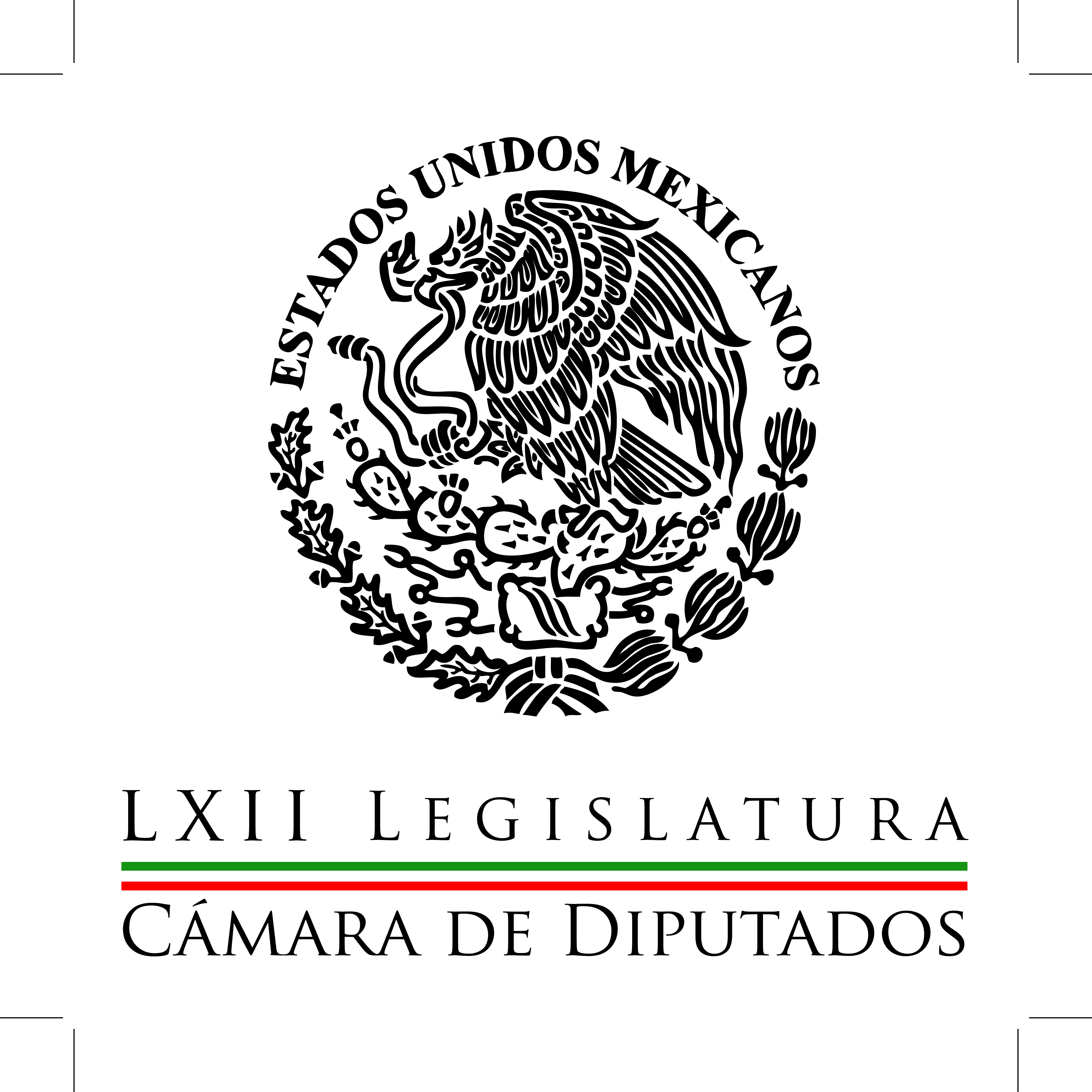 Carpeta InformativaPrimer CorteResumen: Respalda PRI llamado a partidos a blindarse en 2015Diputados crearon comisión para dar seguimiento al caso de normalistas desaparecidos Emilio Chuayffet se pronunció por que se retomen las actividades del IPN Martha Gutiérrez: Paro de labores en el IPN Titulares de la CNBV y Banxico comparecieron ante diputados  Exige PAN detener ataques a libertad de expresión y diputadas en Quintana RooPVEM expulsa a Germán Goyeneche María Dolores Padierna: Se canceló la construcción de refinería Bicentenario 08 de octubre de 2014TEMA(S): Trabajo Legislativo FECHA: 08/10/14HORA: 00:00NOTICIERO: MVS NoticiasEMISIÓN: Primer CorteESTACION: OnlineGRUPO: MVS  0Respalda PRI llamado a partidos a blindarse en 2015El llamado del titular de la Secretaría de Gobernación (SEGOB), Miguel Ángel Osorio, a que los partidos no se dejen infiltrar por la delincuencia organizada, generó reacciones en la Cámara de Diputados.El líder parlamentario del Partido Revolucionario Institucional (PRI), Manlio Fabio Beltrones, señaló que el exhorto muestra una actitud responsable, ante sucesos como el asesinato y desaparición de estudiantes en Iguala, Guerrero, en el que se presume, autoridades locales estarían involucradas con el crimen organizado.“Nosotros creemos que el gobierno de la República está asumiendo una responsabilidad para estar atento de los acontecimientos que en distintas partes del país pueden suceder y,  un llamado de esta naturaleza,  es de atenderse, porque solamente juntos vamos a poder en contra de quienes intentan hacernos daño en algunos espacios de la República. En lo personal, y el Grupo Parlamentario del PRI, saludamos esta convocatoria del secretario de Gobernación”, enfatizó.Sobre el arranque del año electoral, más que un blindaje se necesita la convicción generalizada, “de que vamos en una ruta de carácter electoral que permite ordenar perfectamente bien lo que son los cambios de Poderes. Y que contamos con una institución renovada, como es el Instituto Nacional Electoral que nos ha dado garantías de que esto sucederá conforme a la legalidad establecida”, dijo.Acto seguido, confió en que la autoridad federal, electoral y los gobernadores de los estados se esmerará en garantizar elecciones transparentes.En contraparte, el presidente de la Mesa Directiva de San Lázaro, Silvano Aureoles, externó que el titular de Gobernación no necesita hacer ese tipo de llamados, porque las fuerzas políticas están obligadas a cumplir la ley.“No necesita el secretario de Gobernación hacer ese llamado. Estamos todos obligados, obligadas y obligados, a respetar la legalidad, la ley y el Estado de derecho. Ésa es una obligación inherente a los partidos políticos, a los actores políticos y, desde luego, a quienes tienen un cargo público, una responsabilidad, una representación o algún cargo. Todo lo que abona ayuda, pero no es necesario”, recalcó Aureoles Conejo.Expresó su preocupación ante el hecho de que inicie la temporada electoral, en medio de un clima de violencia en distintos puntos del país.Lo anterior, porque todos los sucesos adquieren una lectura electoral y se intensifica “el reparto de culpas”.Incluso, se pronunció a favor de que el tema del 2015 no se convierta en una “cortina de humo” frente a las crisis de inseguridad y violencia que se registran en el territorio nacional.“Entonces que el tema electoral, no se convierta en la cortina o en el muro en donde ya no pasen para que no se confundan las cosas, tiene que haber justicia en este tema y de a de veras, para que los ciudadanos recuperen la credibilidad que cada día se pierde más”, apuntó.Por su parte, el líder de la bancada del Partido Acción Nacional (PAN), José Isabel Trejo, coincidió con el llamado de la política interior. Lo menos que se debe hacer en condiciones adversas como las que enfrenta el país y en pleno inicio del año electoral, es convocar a los partidos a ceñirse a la ley, recalcó.Trejo Reyes agregó que el Ejecutivo debería ir más allá y promover un acuerdo formal entre todas las fuerzas políticas para garantizar equidad y transparencia rumbo a las elecciones del año entrante.Indicó que la dirigencia panista, instruyó a los legisladores a solicitar que se firme un acuerdo político entre todos los partidos, “para garantizar términos de mayor equidad, mayor transparencia en el proceso electoral, en los procesos electorales tanto el Federal como los 17 locales que se van a dar en donde ahora  todos son normados por un solo órgano”.Destacó que el titular de Gobernación haya aceptado públicamente la moción del albiazul, cuyo propósito es generar condiciones de gobernabilidad y respeto a la ley en el marco de los procesos electorales. ys/m.TEMA(S): Trabajo LegislativoFECHA: 08/10/2014HORA: 07:02NOTICIERO: Primero NoticiasEMISIÓN: Primer CorteESTACION: Canal 2GRUPO: Televisa0Diputados crearon comisión para dar seguimiento al caso de normalistas desaparecidos Carlos Loret de Mola, conductor: El Pleno de la Cámara de Diputados creó una comisión especial que dará seguimiento al caso de los estudiantes normalistas desaparecidos en Guerrero. Estará formada por siete legisladores, uno de cada partido, y será presidida por el PAN. El Senado formó su propio grupo plural de trabajo que dará seguimiento al caso y aprobó que la comisión bicamaral de seguridad nacional realice una reunión emergente para analizar a fondo la situación en Guerrero. Duración 22’’, nbsg/m. TEMA(S): Trabajo LegislativoFECHA: 08/10/2014HORA: 06:06NOTICIERO: Formato 21EMISIÓN: Primer CorteESTACION: 790 AMGRUPO: Radio Centro0Emilio Chuayffet se pronunció por que se retomen las actividades del IPN Carlos González, conductor: El secretario de Educación Pública, Emilio Chuayffet, se pronunció porque en breve se normalicen las actividades en el Politécnico Nacional. Antonio Guzmán, reportero: Durante su comparecencia ante comisiones de la Cámara de Diputados el titular de la SEP, Emilio Chuayffet, declaró que el Instituto Politécnico Nacional requiere normalizar sus actividades y éste es el mejor momento para hacerlo, no para abrir un debate sobre su autonomía. Durante la sesión de preguntas la diputada del PRD, Claudia Elena Águila, dijo el funcionario que éste era el mejor momento para otorgar la autonomía al Poli aprovechando el momento estudiantil de rechazo al nuevo plan de estudios y al nuevo reglamento. Emilio Chuayffet respondió que éste es el mejor momento para sentarse a establecer las bases de la normalización de las labores del Instituto Politécnico Nacional. El titular de la SEP calificó al momento estudiantil del Poli de sano y enérgico, y se comprometió a reunirse con sus integrantes para materializar cada uno de los puntos a los que se comprometió el ejecutivo federal en la respuesta a su pliego petitorio. En otro tema, el titular de la SEP afirmó que para la implementación de la digitalización de la educación en este gobierno ha retomado Enciclomedia, programa del gobierno panista de Vicente Fox. Agregó que hasta ahora se han distribuido 720 mil computadoras en seis entidades con un gasto de 840 millones de pesos; anotó que cambió de laptop a tabletas porque cuestan menos y representan el futuro tecnológico digital. Por otro lado, Chuayffet dijo a los maestros que el fondo para la nómina educativa no puede detenerse como lo pidió el Partido Nueva Alianza ligado al magisterio, que es tan válidas ya 29 de 32 nóminas, que del 15 al 31 de este mes habrá una prueba piloto para no afectar los salarios y prestaciones de los maestros. Duración 2’42’’, nbsg/m. TEMA(S): Trabajo LegislativoFECHA: 08/10/14HORA: 6:31NOTICIERO: En los Tiempos de la RadioEMISIÓN: Primer Corta ESTACION: 103.3 FMGRUPO: Fórmula 0Martha Gutiérrez: Paro de labores en el IPN Diputada Marta Gutiérrez, colaboradora: Las marchas de la semana pasada y el paro de labores en el Instituto Politécnico Nacional nos permitirán observar a una sociedad en franco proceso de cambio, una sociedad demandante, que se manifiesta, que exige y que respeta. Hay que destacar que en esta ocasión no hubo estridencia, pintas, destrozos, ni vandalismo; en esta ocasión la multitud privilegió el diálogo en aras de que sus demandas, por cierto justas, válidas y auténticas, fueran atendidas. Por su parte el gobierno del presidente Enrique Peña Nieto, a través de su secretario de Gobernación, Miguel Ángel Osorio Chong, mostró una nueva forma de hacer política, de entender la responsabilidad de gobernar, de dar resultados y de reconocer a esta sociedad su necesidad y legítimo derecho a grandes cambios para la generación y obtención de mayores oportunidades para construir un mejor futuro. Con este método para llegar a acuerdos, el titular del Ejecutivo Federal muestra disposición para el diálogo y capacidad para construir los puentes necesarios para enfrentar los problemas con verdadera solución. Un gobierno respetuoso que escucha y que atiende. Así fue desde el Pacto por México con que se inició este régimen mediante la concurrencia de las principales fuerzas políticas para establecer las prioridades nacionales y ofrecer soluciones rápidas. En el ejercicio de las facultades del gobierno ha sido notorio cómo otro ejemplo que les comento, el respeto, el diálogo y la colaboración con el Poder Legislativo durante la discusión y aprobación de las 11 reformas estructurales, cuya promulgación aplicación ya no podía postergarse. Oscar Mario, queridos amigos, estimo necesario reconocer que el Gobierno de la República se conduce de manera conciliadora, oportuna y eficaz, y que ahora la sociedad puede tener la confianza de expresarse legítima y pacíficamente, porque sabe que el gobierno no confronta, por el contrario escucha y resuelve. 2’ 30”, Ma.m.TEMA(S): Trabajo LegislativoFECHA: 08/10/2014HORA: 07:03NOTICIERO: Once Noticias EMISIÓN: Primer CorteESTACION: Canal 11GRUPO: IPN0Titulares de la CNBV y Banxico comparecieron ante diputados  Javier Solórzano, conductor: Los titulares de la Comisión Nacional Bancaria y de Valores y del Banco de México, Jaime González Aguadé y Agustín Carstens, respectivamente, comparecieron por segunda vez en el año la Cámara de Diputados. Ante la Comisión de Hacienda y Crédito Público, ambos funcionarios hablaron sobre los primeros resultados de la regulación sobre pagos con tarjeta de crédito y débito. González Aguadé enumeró los retos de la banca en México para impulsar el uso del plástico entre los consumidores. Insert de Jaime González Aguadé, presidente de la CNBV: “Pues lo que falta es la terminalización a bajo costo para que puedan ir a hacer uso de estos medios los usuarios de las tarjetas, y eso va aparejado de la confianza en el sistema. “Entonces también en esa parte tenemos que trabajar para que todos los usuarios de las tarjetas se sientan cómodos de ir a los diferentes establecimientos y utilizarlos, y no sacar el dinero en los cajeros”. Conductor: Por su parte, el gobernador del Banco de México, Agustín Carstens, aseguró que el uso de tarjetas de débito y crédito ha tenido un crecimiento considerable y ya superan los retiros de efectivos en cajeros automáticos. Los legisladores cuestionaron a Carstens sobre los intereses que cobran los bancos por el uso de tarjetas de crédito. Insert de Agustín Carstens, gobernador del Banco de México: “Con respecto a tarjetas de crédito, nada más para ser más precisos, hay tarjetas que cobran intereses tan bajos como 12 por ciento, la tasa promedio es de 24 por ciento”. Conductor: Ambos funcionarios indicaron que habrá dos nuevas Cámaras de Compensación, es decir empresas que conectan los servidores de los bancos con las tiendas donde los consumidores compran, esto reducirá el cobro de comisiones tanto para los bancos, como para los tarjetahabientes. De plano pues bueno, habrá que ver también qué anda pasando con la banca extranjera en México, con los bancos internacionales, para decirlo de alguna manera. El único banco, banco mexicano pues queda Banorte. Pero le digo por lo siguiente, porque desde hace muchos años el propio Legislativo viene denunciando y apuntando que la banca internacional acreditada en México si algo hace es, todas sus ganancias, que son muchos en el país, llevárselas a sus países de origen. Le diría, por ejemplo, sobre el 30 por ciento, 34 por ciento de algunos bancos españoles, de sus ganancias en el mundo, están aquí en México, y pregúntale a esos bancos cuánto reinvierten en México. Bueno, como dicen algunos, hasta cambian… en lugar de poner un baño cada piso lo ponen ahora cada dos pisos ¿no?, con tal de ahorrar, pero eso sí a la hora de agarrar el dinero y llevárselo es otra historia ¡eh! Que eso es muy importante verlo, que es una denuncia que había hecho Ricardo García Cervantes cuando era senador, que habían hecho senadores del Partido Revolucionario Institucional, del PRD, de todos los partidos ¡eh! O sea no estamos hablando de algo nuevo. Duración 2’56’’, nbsg/m. TEMA(S): Trabajo Legislativo FECHA: 08/10/14HORA: 00:00NOTICIERO: MVS NoticiasEMISIÓN: Primer CorteESTACION: OnlineGRUPO: MVS  0Exige PAN detener ataques a libertad de expresión y diputadas en Quintana RooEl Partido Acción Nacional (PAN) en la Cámara de Diputados, reiteró la exigencia al gobierno de Quintana Roo, de que cesen los ataques a la libertad de expresión, en el caso particular de la revista Luces del Siglo.También demandó que el mandatario Roberto Borge ponga fin al acoso y la campaña de ataques contra la diputada federal Alicia Ricalde.Al exponer esa problemática en la sede del Palacio Legislativo de San Lázaro, el coordinador parlamentario, José Isabel Trejo anunció la presentación de un punto de acuerdo en respaldo a los medios de comunicación y la libertad de expresión en Quintana Roo, así como en el resto del país.Lamentó que el gobernador Borge Angulo haya optado por utilizar la difamación como arma para denostar a la oposición y para establecer un régimen de opresión y amenazas.Recriminó los casos de “distribución de panfletos”, publicaciones falsas y campañas de desprestigio contra el PAN e integrantes del Partido de la Revolución Democrática (PRD).“Es por ello que queremos anunciar que presentaremos un punto de acuerdo ante el Pleno de la Cámara este día, como una primera medida de respaldo a los medios de comunicación y a todos los ciudadanos de aquella entidad a fin de que se les garantice el libre de ejercicio de la libertad de expresión y de la libertad de prensa”, planteó.Recalcó que la petición directa al mandatario estatal, es que cumpla la resolución del Juez Cuarto de Distrito en Quintana Roo, y se abstenga de clonar las portadas de la revista Luces del Siglo.Por su parte, Leopoldo Maldonado, Oficial del Programa Legal de la organización Artículo 19, recordó que desde hace más de un año, se trabaja en documentar los más de 40 episodios de clonación de la revista Luces del Siglo en su edición impresa y electrónica, así como el despliegue de una campaña de denostación en redes sociales, contra los periodistas de dicho medio y la diputada Ricalde.Ante los hechos, indicó que se ha decidido acudir a instancias internacionales para defender los derechos de las y los agredidos.“Acudir a la Comisión Interamericana de Derechos Humanos y otra ha sido, que ya está en proceso, solicitar que se abstengan de señalar con notas infamantes y denostativas en contra de Norma Madero y en contra de los directivos del medio Luces del Siglo, como lo han estado reproduciendo los diferentes medios de comunicación”, última acción de la cual responsabilizó a Consejero Jurídico del Gobierno del estado y al vocero del Gobierno del estado.Recordó que el pasado viernes, un juez otorgó a los quejosos una suspensión para que los funcionarios señalados detengan la difamación, que incluye la versión de que la revista, sus dueños y colaboradores se han “auto clonado”, con el fin de extorsionar al gobierno local y recibir pagos por publicidad.La directora de Luces del Siglo, Norma Madero, recalcó que el gobierno de Quintana Roo ejerce represión contra quienes han denunciado el uso del aparato y los recursos estatales para “clonar” un medio de comunicación y hacer pasar información crítica, como favorable hacia el mandatario local.La diputada Ricalde Magaña, aseveró que ella y la diputada federal perredista Graciela Saldaña, son víctimas de violencia política, psicológica y pública, con ataques en medios de comunicación locales.Recriminó que sus denuncias públicas contra lo que sucede en su entidad no hayan evitado que el gobierno frenara las agresiones y señaló que la Secretaría de Gobernación (SEGOB) tampoco ha atendido sus demandas.“Tenemos un gobernador que en lugar de dedicarse a gobernar está dedicado a clonar revistas, a atacar a sus adversarios políticos, todo aquel que se atreve a alzar la voz somos ofendidos públicamente en nuestra reputación, en nuestra familia, amenazados en nuestro patrimonio y en fin”, alertó.“¿Quién le va a poner un alto a este muchacho? ¿Quién le va a poner un alto a toda esta piratería que hace, a esas clonaciones, a esa violencia contra la mujer, contra periodistas, contra diputadas?”, cuestionó, tras informar que ante el caso omiso a sus denuncias, acudirá a la Procuraduría General de la República (PGR).En respuesta, el diputado federal del Partido Revolucionario Institucional (PRI), Raymundo King, calificó como “sesgada” la información dada a conocer por el coordinador panista, la diputada Ricalde, la directora de Luces del Siglo y el representante de la organización Artículo 19.Aseguró que pese a los recursos legales emprendidos, no se han encontrado elementos de prueba contra el gobernador Borge Angulo.Indicó que a su consideración, los fallos judiciales del caso apuntan a que el mandatario local no es responsable de los hechos que se le imputan, en este caso, la clonación de la revista y los ataques contra las diputadas.Afirmó que hasta el momento las acusaciones contra el gobernador se han quedado en “dimes y diretes”, calumnias, infundios y difamaciones, y finalmente llamó a la legisladora de Acción Nacional a que se sume al trabajo a favor del estado. ys/m.TEMA(S): Trabajo LegislativoFECHA: 08/10/2014HORA: 06:17NOTICIERO: Noticias MVSEMISIÓN: Primer CorteESTACION: 102.5 FMGRUPO: MVS Comunicaciones0PVEM expulsa a Germán Goyeneche René Cruz, reportero: A una semana de la detención de Héctor Beltrán Leyva; la dirigencia nacional del Partido Verde Ecologista dio a conocer que el sábado 4 de octubre de este año, la Comisión Nacional de Honor y de Justicia de ese instituto político expulsó de manera definitiva a Germán Goyeneche Ortega, quien es señalado como presunto operador financiero del cartel de los Beltrán Leyva. En un comunicado, el vocero nacional del Partido Verde, Arturo Escobar, detalló que Goyeneche Ortega nunca ostentó ningún cargo de representación partidista y jamás fue postulado a ningún cargo de elección popular. En este contexto, el también coordinador de los diputados federales ecologistas informó que su partido entregará a la Procuraduría General de la República su padrón de un millón cincuenta mil afiliados, con el fin de cada uno de ellos sea investigado por esa instancia. Indicó que también solicitarán a la PGR para que, en la medida de sus competencias y de lo que la legislación aplicable le permita, informe al Partido Verde sobre las posibles conductas fuera de la ley de cualquiera de sus afiliados, ello con el fin de cerrar las puertas del partido a aquellas personas vinculadas con actividades ilícitas en su vida privada o laboral. Duración 1’12’’, nbsg/m. INFORMACIÓN GENERALTEMA(S): Trabajo LegislativoFECHA: 08/10/14HORA: 6:39NOTICIERO: En los Tiempos de la RadioEMISIÓN: Primer Corta ESTACION: 103.3 FMGRUPO: Fórmula 0María Dolores Padierna: Se canceló la construcción de refinería Bicentenario María Dolores Padierna, colaboradora: El 18 de marzo de 2008 en el marco de la celebración de la Expropiación Petrolera, Felipe Calderón anunció la construcción de una nueva refinería, la Refinería Bicentenario. Señaló que México registra una creciente y peligrosa dependencia del exterior en materia de petrolíferos y que ya estamos importando 40 por ciento de gasolina y que lo mejor era aumentar la capacidad de refinación de Pemex para dejar de importar gasolinas, argumentos por demás inaplicables. Y buscaron un terreno de 700 hectáreas que costó mil 500 millones de pesos, anunciaron que la nueva refinería procesaría 250 mil barriles diarios de petróleo Maya, produciría 163 mil barriles diarios de gasolina y 117 mil barriles diarios diesel. Luego comenzaron a posponer los tiempos de entrega, ya no sería en 2015, sería en 2017, luego que hasta el 2020 y ahora se cancela este proyecto. Sin embargo el Congreso de la Unión les ha venido aprobando cantidades muy fuertes desde 2009 hasta el 2014, llevando gastando seis mil 830 millones de pesos en una refinería inexistente. Y además, si ya no lo van a hacer, ¿para qué solicitan para el año 2015 mil 500 millones de pesos adicionales?, en relación a esto se tiene que hacer una fiscalización a fondo, una evaluación de a dónde fue a parar todo este dinero público y por qué en forma por demás irresponsable, se anuncia que se cancela. Toda esta inversión ya no se recuperará y representa un fraude al erario público, además de que la razón por la cual se creó, sigue estando vigente; seguimos importando la mitad de las gasolinas que consumimos, es urgente la construcción de una nueva refinería. 2’ 19”, Ma.m. TEMA(S): Trabajo LegislativoFECHA: 08/10/14HORA: 6:28NOTICIERO: En los Tiempos de la RadioEMISIÓN: Primer Corta ESTACION: 103.3 FMGRUPO: Fórmula 0Joaquín López-Dóriga: INE dio banderazo del proceso electoral 2014-2015 Joaquín López Dóriga, colaborador: El Instituto Nacional Electoral dio ayer el banderazo formal del proceso electoral federal 2014-2015, con el que se renovará la Cámara de Diputados, pero también habrá elecciones locales en 18 entidades;, nueve para gobernador, van a elegirse 903 presidencias municipales, 639 diputaciones locales y 16 delegados del Distrito Federal. Para este proceso electoral se van a instalar 152 mil casillas, 90 mil serán bajo la modalidad de casilla única, mientras que las otras 60 mil serán para la elección de diputados en los 15 estados sin comicios concurrentes. 58”, Ma.m. TEMA(S): Trabajo LegislativoFECHA: 08/10/14HORA: 7:07NOTICIERO: Formato 21EMISIÓN: Primer Corta ESTACION: 790 AMGRUPO: Radio Centro 0Sergio Sarmiento: Los politécnicos no aceptan propuesta de Osorio Chong Sergio Sarmiento, colaborador: El secretario de Gobernación, Miguel Angel Osorio Chong, ofreció realmente una rendición incondicional a los líderes del movimiento del Instituto Politécnico Nacional cuando se encontró con ellos el viernes 3 de octubre. En lo fundamental aceptó todos los términos del pliego petitorio de los manifestantes. Ayer, sin embargo, los estudiantes rechazaron esta rendición incondicional y dijeron que la respuesta fue utilizada como un instrumento mediático para desmovilizar a los estudiantes, planteando respuestas sin sustento y sin compromiso para su cumplimiento. El hecho es que los líderes del movimiento simplemente se negaron a poner fin a su huelga. Me supongo que el secretario de Gobernación cometió el error fundamental de cualquier negociador: nunca hay que rendirse incondicionalmente desde un principio porque lo único que se genera es mayor ambición del otro. Ahora, por lo pronto, el paro del Politécnico que lleva ya 15 días. Se prolongará más. TEMA(S): Trabajo LegislativoFECHA: 08/10/14HORA: 7:55NOTICIERO: Grupofórmula.comEMISIÓN: Primer Corta ESTACION: onlineGRUPO: Fórmula 0Ofrece PRD disculpas a Iguala por postular a José Luis Abarca El PRD ofrece disculpas a las habitantes de Iguala por postular a José Luis Abarca y admite que no fue lo suficientemente cuidadoso a la hora de abanderarlo como candidato al ahora presidente municipal prófugo."Reconociendo que no fuimos lo suficientemente cuidadosos, pues aceptamos que un candidato externo, que no era miembro del PRD, fuese candidato a la presidencia municipal en Iguala y que permitiera o incluso, dirigiera la aportación de la policía municipal por parte de la delincuencia organizada."Los perredistas asumimos nuestro error y ofrecemos al pueblo de Guerrero nuestras disculpas y pedimos su perdón", recalcó el presidente nacional del PRD, Carlos Navarrete. Ma.m. TEMA(S): Información GeneralFECHA: 08/10/2014HORA: 06:13NOTICIERO: Noticias MVSEMISIÓN: Primer CorteESTACION: 102.5 FMGRUPO: MVS Comunicaciones0Encabeza Navarrete sesión en Iguala Natalia Estrada, reportera: El Comité Ejecutivo Nacional del PRD se reunió a puerta cerrada en el Museo de la Bandera en Iguala, Guerrero. La reunión la encabezó el nuevo presidente del Partido de la Revolución Democrática, Carlos Navarrete Ruiz. En este encuentro también participaron diputados locales y senadores guerrerenses perredistas para tomar medidas sobre los hechos de violencia ocurridos en Iguala donde perdieron la vida normalistas de Ayotzinapa. En conferencia de prensa, Carlos Navarrete dijo que el Comité Ejecutivo Nacional se reúne por primera ocasión tras la elección interna, por los hechos sucedidos en Iguala donde, dijo, la violencia ha penetrado y enlutado a la nación. Señaló que nada alivia el dolor de los familiares que perdieron a sus seres queridos pero no habrá impunidad, y el compromiso del PRD es combatir la represión y el autoritarismo y detener la violencia. Reconoció que no hubo cuidado al permitir que José Luis Abarca llegara a esta presidencia municipal, por lo que dijo: "El PRD adoptará medidas necesarias para corregir a los gobiernos municipales y para evitar que las policías sean coptadas por la delincuencia". Alegó que no se puede eludir la responsabilidad que tienen los gobiernos tanto federal y estatal, por lo que exigió el esclarecimiento de los hechos y saludó la llegada de médicos argentinos para llegar estas indagatorias. Duración 1’24’’, nbsg/m. TEMA(S): Información General FECHA: 08/1014HORA: 06:32NOTICIERO: Detrás de la NoticiaEMISIÓN: Segundo CorteESTACION: 104.1 FMGRUPO: Radio Fórmula0René Bejarano: Advertencia sobre nexos de José Luis Abarca con el crimen organizadoRicardo Rocha (RR), conductor: De viva voz, René Bejarano, líder de la corriente Izquierda Democrática Nacional, vamos a tener que ir a una pausa dentro de un minuto, pero yo te quiero agradecer tu confianza en este espacio, René. Buenos días. René Bejarano (RB), líder de la corriente Izquierda Democrática Nacional: Muy buenos días, Ricardo. Para servirte y para tu público. RR: Entiendo que, nada más adelántanos algo antes del corte, que hubo advertencias oportunas de parte de ustedes, de ti mismo, de miembros de la corriente que representas en el PRD acerca del señor José Luis Abarca Velázquez, presidente municipal de Iguala, actualmente prófugo y de su esposa, María de los Ángeles Pineda, René. RB: Así es. Hubo muchos elementos oportunos. RR: Pero que no se atendieron en su momento. Mira, discúlpame. Vamos a una pausa y platicamos contigo ya sin límite de tiempo, sí. Gracias. Pausa RR: Hablando con René Bejarano, líder de la corriente Izquierda Democrática Nacional del PRD. René, ¿desde cuándo y quiénes hicieron advertencias sobre José Luis Abarca Velázquez y su esposa María de los Ángeles Pineda, actualmente prófugos? Alcalde y primera dama de Iguala. RB: Hubo muchos señalamientos de diverso tipo, desde el principio, desde la desaparición forzada de los compañeros el 30 de mayo del año pasado, cuando se generó la desaparición de los compañeros Arturo Hernández Cardona y otros, que provocaron su muerte y su ejecución. Desde ese momento se hicieron los señalamientos, el 30 de mayo de 2013; luego se hicieron los señalamientos en la Comisión Permanente del Congreso de la Unión; luego ante diversos funcionarios. Quiero leer una parte de una nota periodística del sábado 7 de diciembre de 2013, en la que el obispo Raúl Vera y Sofía Mendoza, viuda de Hernández, ofrecieron una conferencia de prensa en la que, organizada por la Red Solidaria Década contra la Impunidad, en donde exigió a la Procuraduría General de la República que se siguiera profundizando en la investigación. Se señaló que el asesinato de Arturo Hernández Cardona, Ángel Ramírez Román y Rafael Bandera Román había sido realizado personalmente por José Luis Abarca, según una figura, según la declaración ante notario público del testimonio de Nicolás Mendoza Villa, ante notario público. RR: A ver, ¿que el propio Abarca ejecutó a este luchador social, Arturo Hernández? RB: Así es, esa es la declaración de Nicolás Mendoza Villa ante notario público, que hizo ante el temor de sufrir alguna represalia si se presentaba ante la Agencia del Ministerio Público en Guerrero, porque la PGR no había querido atraer la investigación. Eso no se hizo en privado, se hizo una conferencia de prensa, se presentó el testimonio ante notario público públicamente, ahí se hizo la imputación. Estamos hablando de diciembre del año pasado. RR: Pero, después de una acusación tan grave, ¿nadie hizo nada ni en la PGR ni en el PRD? RB: Pues en el PRD se intentó hacer el juicio político para la revocación de mandato del gobierno de Iguala, y en el caso de la Procuraduría del estado de Guerrero, finalmente hasta marzo de este año se le tomó ya declaración a la víctima, y es que entonces se hace la declaración ya ante Ministerio Público. Pero sin embargo, a pesar que desde marzo se hizo la declaración y que se señala no sólo a José Luis Abarca, sino al director de Seguridad Pública, Felipe Flores Velázquez como los responsables materiales del crimen, no se detuvo ni se destituyó al director de Seguridad Pública, ni se inició el juicio de procedencia en contra del munícipe para desaforarlo y ejercer acción penal. Estas omisiones en acción de justicia a la larga permitieron la impunidad, que después provocó el acto represivo, bárbaro, que implicó la muerte de seis personas en días pasados y la desaparición forzada de otros 43 estudiantes de la Normal Rural de Ayotzinapa. Si se hubiera actuado a tiempo, si se hubiera detenido a esos responsables quizás esta otra tragedia tampoco hubiera sucedido. Pero hubo actos en la omisión de los actos, hubo omisión en los actos de procuración de justicia y eso de alguna manera permitió que sucedieran las cosas tan terribles que ahora conocemos. Hubo muchos señalamientos públicos, de diverso tipo, en diversas instancias, ante diversos funcionarios federales, ante los medios de comunicación y de personas de la calidad y la estatura moral como el obispo Raúl Vera, por poner un ejemplo, quien presentó un testimonio notariado de la imputación directa y, sin embargo, no se hizo caso de lo que se denunciaba. RR: Ahora, ¿quién es María de los Ángeles Pineda, la esposa de José Luis Abarca Velázquez? ¿Qué saben ustedes de ella y qué papel jugó en la presidencia municipal de Iguala y con las presuntas relaciones de carácter familiar y probablemente criminal con cárteles de la droga? RB: Pues ella tiene una influencia muy importante en la presidencia municipal. Se presentaba y acudía a las sesiones de cabildo. Alguna vez tuvo algún altercado público con Arturo Hernández Cardona, donde lo amenazó, y eso motivó que Arturo Hernández Cardona presentara una denuncia de hechos por las amenazas de que fue objeto, y tenía que ratificar esa denuncia el 31 de mayo del 2013 y lo levantaron y desaparecieron el 30 de mayo. Ya no pudo ratificar esa denuncia. Ella tiene relación de parentesco con algunos integrantes del cártel de los Beltrán Leyva... RR: Como sería el caso de Alberto o Antonio, están los dos nombres... RB: Sí. RR: Se manejan, Pineda Villa, hermano de ella, alias "El Borrado" del cártel de los Beltrán Leyva. RB: Exactamente, y con otros dos personajes, hermanos también de ella... RR: Sí. RB: Quien se presume son integrantes de ese cártel... RR: Alguno de ellos preso en Matamoros, Tamaulipas, también. RB: Sí, y al parecer recientemente liberado -por cierto- y esto se denunció, se dijo que había un insólita crecimiento de la riqueza de este personaje, se dijo que se investigara el origen de la fortuna, de por qué habían adquirido la Plaza Tamarindos, en donde había muchos locales de compra-venta de oro, donde presumiblemente había operaciones con recursos de procedencia ilícita, etcétera. Hubo muchos señalamientos en torno a este asunto y no se... RR: Se habla de que esa Plaza Tamarindos tiene un valor de 300 millones de pesos. RB: Pues eso es lo que las autoridades dicen y que esa riqueza pues de súbito crecimiento, tenían origen desconocido, y que obviamente no es la única en Iguala, propiedad de su familia... RR. Sí. RB: ...y que no podía explicarse de otra manera que de actividades ilícitas. RR: ¿Ustedes saben si había alguna relación de amistad o más cercana entre María de los Ángeles Pineda y el gobernador Ángel Heladio Aguirre Rivero? RB: De eso no tendría yo conocimiento, no alcancé a profundizar en ese tipo de investigación. No sabría yo si existía o no esa relación de amistad. Lo que sabemos, sin embargo, es que en igual se denunció ante las autoridades federales este problema. No hubo disposición para investigar y para poder proceder y detener a los responsables de los primeros crímenes y que provocaron la muerte de otras muchas más personas. RR: Ahora, ambos esta prófugos, tanto José Luis Abarca como su esposa, María de los Ángeles Pineda, de acuerdo a la información que todos hemos testimoniado en los días recientes, pero también de acuerdo a la información que tú puedas tener en relación a tus contactos, la gente que allá te pueda haber dicho algo sobre lo ocurrido, ¿tú crees que un grupo de policías municipales va a actuar por cuenta propia y disparar? Ayer teníamos el testimonio de Uriel que dice que, bueno, cuando fueron por los camiones y se los llevaron, de pronto en lugar de detenerlos, y bajarlos, y hablar con ellos, empezaron a disparar sobre ellos, directamente, que no hubo ni llamado de atención, ni diálogo alguno. En fin, la pregunta concreta es si ¿tú crees que ellos iban a actuar por su cuenta, o fueron instrucciones directas de Abarca Velázquez o, de su esposa, para matar y/o desaparecer a estos 43 estudiantes normalistas de Ayotzinapa en Iguala? RB: Ahí están ya las declaraciones ministeriales de los policías municipales que actuaron indebidamente y que presuntamente forman parte de un grupo delictivo organizado, en donde señalan precisamente a las personas, a las autoridades que les instruyeron, les ordenaron masacrar al futbolista, al chofer, a un taxista, a algunos estudiantes, y detener y desaparecer a otros muchos, otras decenas de ellos. Eso ya es algo que desconozco directamente porque forma parte de la averiguación previa y del proceso que se le está siguiendo a los policías que están detenidos, pero seguramente ahí habrá declaraciones de quiénes les indicaron, y es obvio que no pudieron estar ajenos, no pudieron desconocer lo que venía sucediendo porque las balaceras, el escándalo, el estrépito que generó esa masacre no podía pasar desapercibida el Iguala, mucho menos para las autoridades municipales. RR: René, ¿algo más que quieras decirnos y que no te haya yo preguntado sobre este caso que ya tiene una trascendencia, no sólo nacional, sino incluso internacional? RB: Yo diría que desafortunadamente en México se suceden las tragedias, una tras otra, lo mismo en Ciudad Juárez, en San Fernando, en la región de Tierra Caliente, en Michoacán; que en Tlatlaya, Estado de México, y todo tiene que ver con las consecuencias sociales de una política económica equivocada que hace que los jóvenes en lugar de ser becarios para estudiar, se vuelvan sicarios, porque no tienen oportunidades, porque no se les ayuda y que eso descompone el tejido social. Y que mientras no haya un cambio de fondo en política económica, sucesos tan trágicos como éste, o como otros, quizá lamentablemente se sigan repitiendo, y eso no se va a acabar mientras no se modifiquen las condiciones estructurales que propician que las actividades delictivas crezcan. RR: René Bejarano, líder de Izquierda Democrática Nacional del PRD, gracias por tu confianza en este espacio, estamos al habla. RB: Al contrario, Ricardo. Te mando un abrazo a ti y a tu público. Duración 13´58´´, ys/m.TEMA(S): Trabajo LegislativoFECHA: 08/10/14HORA: 8:10NOTICIERO: Grupofórmula.comEMISIÓN: Primer Corta ESTACION: onlineGRUPO: Fórmula 0Estudiantes de la Facultad de Derecho UNAM asesoran en pliego petitorio IPN La asamblea general politécnica avanzó en la discusión de tres puntos más. Lleva seis de 10 del pliego petitorio que preparan para entregar a la Secretaría de Gobernación (del periodo de respuesta).Los trabajos terminaron de madrugada y reiniciarán a las 11:00 horas de este miércoles.Ayer en un comunicado, la asamblea general politécnica aseguró que la respuesta del gobierno federal no está fundamentada ni motivada de forma adecuada. Dijo que es incompleta e imprecisa.Por lo menos la asamblea general politécnica está siendo asesorada por una comisión de estudios legislativos, estudiantes de la Facultad de Derecho que está integrada por unas 15 personas. Los están apoyando jurídicamente y ayudando a que utilicen los términos adecuados para que haya una redacción correcta.Esta comisión de estudios legislativos fue quien les asesoró y recomendaron que metieran en el comunicado que la respuesta por parte de la Secretaría de Gobernación no está fundamentada ni motivada. Ma.m. Carpeta InformativaSegundo CorteResumen: Diputados se reunirán con Navarrete Prida por caso del río SonoraPVEM expulsa a Germán GoyenecheDiputada califica de obsoleto al método para fijar salario mínimoGabriela Cuevas: Iniciativa para prohibir animales en espectáculos Preciado se suma a condena de la OEA por normalistasEmilio Lugo: Video difundido de supuesta suegra de José Luis AbarcaDonovan Garrido: La respuesta de la Segob está incompletaVidegaray recibirá reconocimiento como Ministro de Finanzas 2014Hay perspectivas mediocres por políticas mediocres: Zedillo08 de octubre de 2014TEMA(S): Trabajo Legislativo FECHA: 08/10/14HORA: 12:33NOTICIERO: La Crónica EMISIÓN: Segundo Corte  ESTACION: Online GRUPO: La Crónica de Hoy Diputados se reunirán con Navarrete Prida por caso del río SonoraLa Comisión especial para dar seguimiento a la problemática generada por el derrame de sustancias contaminantes a los ríos Sonora y Bacanuchi citó a reunión de trabajo para mañana al secretario del Trabajo y Previsión Social, Alfonso Navarrete Prida.El presidente de esa comisión, William Oswaldo Ochoa Gallegos, expuso que el encuentro con el funcionario es en su calidad de coordinador del Ejecutivo federal de la comisión intersecretarial ante el fideicomiso solventado por Grupo México para reparar los daños ocasionados por la empresa minera Buenavista del Cobre.De igual forma, agregó, se llamó al subsecretario de Planeación y Política Ambiental de la Secretaría de Medio Ambiente y Recursos Naturales (Semarnat), Rodolfo Lacy Tamayo.El propósito de la reunión, prevista para el 9 de octubre a las 16:00 horas, es para que expliquen la valoración del daño ambiental, la evaluación de pérdidas económicas, así como el criterio para realizar indemnizaciones a habitantes de la zona afectada, a más de dos meses del derrame de tóxicos en Sonora, señaló.El legislador mencionó que en este encuentro se evaluarán las propuestas de solución al daño ambiental y se conocerá el avance en las investigaciones, para deslindar y fincar responsabilidades.Aseguró que para el grupo del Partido Revolucionario Institucional (PRI) en la Cámara de Diputados resolver esta problemática es prioridad, así como acompañar y colaborar en todas las acciones posibles que el gobierno federal realice.Así también, mantener una postura firme respecto de las medidas que deben tomarse para evitar que este tipo de incidentes vuelvan a ocurrir en algún estado de la República, y sobre las acciones para resarcir los daños a la población y municipios afectados en Sonora, puntualizó. /gh/mTEMA(S): Trabajo LegislativoFECHA: 08/10/14HORA: 7:56NOTICIERO: La Red EMISIÓN: Primer Corta ESTACION: 88.1 FMGRUPO: Radio Centro 0Lilia Aguilar: Diputados crean comisión especial para dar seguimiento a investigaciones del caso Ayotzinapa En entrevista vía telefónica Lilia Aguilar, diputada del Partido del Trabajo comentó que la comisión que se creó es para coadyuvar en las investigaciones del caso Ayotzinapa, además de que se tendrá cuidado de no politizar el caso, ni se criminalice a los estudiantes. Explicó que ahora se pretende decir que este es un caso de crimen organizado, sino que se trata de decir que los jóvenes fueron asesinados porque los confundieron con delincuentes. Puntualizó que ambas cámaras aportan una contraloría social, para que las investigaciones no se politicen ya que son una muestra muy clara de la crisis de inseguridad y además de que no se desvirtúen las investigaciones. "La participación de los legisladores no es ociosa, no es política, sino que tiene precisamente el objetivo de que todo vicio que pueda presentarse en esta investigación... quede de lado". "Pareciera que desde el primer día que ha intervenido la PGR, se señala a los estudiantes como delincuentes y parte del trabajo que nosotros tenemos que hacer, es precisamente ir a hablar, no sólo con las autoridades, sin hablar también con las víctimas de esta situación y recabar información suficiente como para poder dar recomendaciones, porque es una atribución del poder Legislativo dar recomendaciones a la Procuraduría y al Ejecutivo...". Aclaró que no es el objetivo del PT proteger al gobernador "creemos que hay claras violaciones a derechos humanos, no solo a los estudiantes de Ayotzinapa, sino también a los familiares y ciudadanos de Iguala, "una disculpa, como la ha dado el PRD, no es suficiente". Dijo que habrá que analizar la forma de blindar al país sobre el control que tiene que el crimen organizado. 8’ 00”, Ma.m. TEMA(S): Trabajo Legislativo FECHA: 08/10/14HORA: 06:17NOTICIERO: MVS NoticiasEMISIÓN: Segundo CorteESTACION: 102.5 FMGRUPO: MVS0PVEM expulsa a Germán GoyenecheRené Cruz, reportero: A una semana de la detención de Héctor Beltrán Leyva; la dirigencia nacional del Partido Verde Ecologista dio a conocer que el sábado 4 de octubre de este año, la Comisión Nacional de Honor y de Justicia de ese instituto político expulsó de manera definitiva a Germán Goyeneche Ortega, quien es señalado como presunto operador financiero del cartel de los Beltrán Leyva. En un comunicado, el vocero nacional del Partido Verde, Arturo Escobar, detalló que Goyeneche Ortega nunca ostentó ningún cargo de representación partidista y jamás fue postulado a ningún cargo de elección popular. En este contexto, el también coordinador de los diputados federales ecologistas informó que su partido entregará a la Procuraduría General de la República su padrón de un millón cincuenta mil afiliados, con el fin de cada uno de ellos sea investigado por esa instancia. Indicó que también solicitarán a la PGR para que, en la medida de sus competencias y de lo que la legislación aplicable le permita, informe al Partido Verde sobre las posibles conductas fuera de la ley de cualquiera de sus afiliados, ello con el fin de cerrar las puertas del partido a aquellas personas vinculadas con actividades ilícitas en su vida privada o laboral. Duración 1´12´´, ys/m.TEMA(S): Trabajo Legislativo FECHA: 08/10/14HORA: 08:22NOTICIERO: Milenio NoticiasEMISIÓN: Segundo CorteESTACION: Cable 120GRUPO: Milenio0Arturo Escobar: PVEM entrega padrón de militantes a la PGRMagda González (MG), conductora: Después de haber descubierto que uno de sus militantes es presunto operador financiero de Héctor Beltrán Leyva, el PVEM anunció que va a entregar su padrón de militantes a la PGR para que sea investigado. Para hablar sobre todo esto, le damos las gracias por tomar la comunicación al diputado Arturo Escobar. Diputado, muy buenos días. Arturo Escobar (AR), diputado y vocero oficial del CEN del PVEM: Magda, ¿cómo estás? Que gusto saludarte. Un saludo al auditorio. MG: ¿Hay sospechas que otros militantes pudieran estar involucrados en este tipo de actividades? AE: Yo te diría que la afiliación nacional de partidos políticos ante el INE es de más de diez millones de mexicanos. A partir de ahí, es imposible para los partidos como entidades de interés público, tener los instrumentos de inteligencia para poder saber qué hace cada uno de sus afiliados en su vida privada. Por lo tanto, lo que vamos a hacer es abrir los libros del partido. De manera transparente vamos a entregar a los órganos de inteligencia federales los nombres de todos los afiliados del partido y al mismo tiempo, este año, una vez que se registren los precandidatos, vamos a entregar toda la documentación relativa a su información personal a efecto de que sean investigados previo a que sean declarados candidatos por el partido. Lo que queremos es abonar Magda a que en la vida pública nacional sea lo más difícil posible para los criminales poder penetrar y participar. Este es un esfuerzo que estamos haciendo, en virtud de que hoy lamentablemente no tenemos instrumentos que la ley nos dé para poder blindarnos del ingreso de este tipo de delincuentes. MG: ¿Qué ha resuelto en relación a su petición la PGR? AE: Es un ejercicio que hemos venido platicando con la Procuraduría desde el 2009. La idea es entregar la documentación y conforme ellos vayan requiriendo mayor documentación se la vamos a ir entregando, especialmente en el tema de candidatos. A partir de ahí, ante la coyuntura que vive nuestro país, como partidos hay que abonar a ser absolutamente transparentes en todo, desde el manejo de los recursos económicos hasta la forma en la que se eligen los dirigentes, hasta por supuesto, quienes integran las filas de los partidos políticos. MG: ¿Esta situación cree usted que abone a la unidad en los partidos? AE: Yo creo que tiene dos referentes. El primero es la parte de los nombres completos, que no es violatorio de información reservada; y en el caso de las candidaturas, pues es tan fácil como aquél que quiera ser candidato del verde, tendrá que firmar una autorización para que el partido tenga la posibilidad de entregar toda su documentación a las autoridades de inteligencia del país. Hoy, la postura de este país nos obliga a todos a hacer sacrificios en abono del colectivo y del bien del país. Lamentablemente, ante la poca posibilidad que tenemos de cercar a la vida pública de la delincuencia organizada, los esfuerzos que hagamos creen que serán bienvenidos por la sociedad. MG: ¿Y esto se anexa a esta prohibición que hace el partido a los militantes en relación a quien asista a las corridas de toros, a las peleas de gallos, no hay que ser deshabitado del partido? Endurece todavía más la situación, toda vez que están de alguna manera prohibiendo la práctica de algunos gustos y aficiones por parte de las personas. AE: Así es Magda, lo que queremos hacer congruentes. Somos un partido que trae una línea ideológica de absoluto respeto a los animales, entonces por lo tanto creo que es absolutamente inaceptable que por un lado estamos legislando en torno a la protección de los animales y por otro lado que afiliados al partido están participando activamente o pasivamente como espectadores en dichos eventos. Entonces, por lo tanto somos muy claros: aquel afiliado que quiera participar de forma activa o pasiva en corridas de toros o en peleas de gallos, no tienen lugar como afiliado al PVEM. MG: Bueno, estaremos muy pendientes entonces cuál es la estrategia que van a seguir para las próximas elecciones, sobre todo con la respuesta al interior del Partido Verde Ecologista de México, con estas limitaciones o lineamientos que están proponiendo. Diputado Arturo Escobar, muchísimas gracias por las respuestas. AE: Magda, gracias a ti y me da gusto saludarte. MG: Igualmente, gracias. AE: Hasta luego. Duración  6´07´´, ys/m.TEMA(S): Trabajo legislativoFECHA: 08/10/14HORA: 9:06NOTICIERO: Notimex / YahooEMISIÓN: Segundo Corte  ESTACION: Online GRUPO: Notimex 0Diputada califica de obsoleto al método para fijar salario mínimoEl método para fijar el salario mínimo resulta obsoleto, porque privilegia la negociación y las condiciones macroeconómicas, sobre las necesidades reales de la clase trabajadora, consideró la legisladora Karina Labastida Sotelo.De ahí la importancia de establecer un nuevo criterio que tome en cuenta el costo de los alimentos y servicios básicos indispensables para el trabajador y su familia, como lo contempla la línea de bienestar mínimo que periódicamente elabora el Coneval, añadió.La secretaria de la Comisión de Trabajo y Previsión Social de la Cámara de Diputados, destacó que de acuerdo a cifras del Instituto Nacional de Estadística y Geografía (INEGI), 6.5 millones de mexicanos perciben como remuneración hasta un salario mínimo, es decir menos de 70 pesos diarios.Mientras que el Centro de Análisis Multidisciplinario de la Facultad de Economía de la Universidad Nacional Autónoma de México (UNAM), señala que en los últimos 25 años el salario mínimo perdió 76.3 por ciento de su poder adquisitivo, comentó en entrevista.Ello, dijo, aunado al hecho de que México es el segundo país con mayor desigualdad de ingresos entre los integrantes de la Organización para la Cooperación y el Desarrollo Económico (OCDE); en tanto que la Organización Mundial del Trabajo (OIT) lo ubica como uno de los países con el salario mínimo más bajo de toda América Latina.Durante los últimos cuatro sexenios el salario mínimo perdió casi 70 por ciento de su valor adquisitivo. Tan sólo en el último año de esta administración federal la canasta alimentaria básica se incremento 5.5 por ciento en zonas urbanas y 4.2 en zonas rurales, advirtió.La diputada del Partido Acción Nacional (PAN) por Naucalpan, expuso lo anterior luego de que sus compañeros de bancada, Beatriz Zavala Peniche y Juan Bueno Torio, presentaron una iniciativa para adicionar cambios a la Ley Federal del Trabajo en materia de salario mínimo digno.Labastida Sotelo resaltó que durante las administraciones federales encabezadas por el PAN se logró detener la caída del poder adquisitivo de los trabajadores, pese a la crisis económica mundial que se vivió.La enmienda, explicó, busca que por ley el monto de los mínimos se fije de acuerdo al valor de la canasta alimentaria básica por persona al mes, mismo que establece el Consejo Nacional de Evaluación de la Política de Desarrollo Social (Coneval) en su línea de bienestar mínimo, que es uno de los mecanismos que utiliza para medir los índices de pobreza.“Para efectos de medición de pobreza este organismo utiliza dos líneas de ingreso; la línea de bienestar mínimo, que equivale al valor de la canasta alimentaria por persona al mes; y la línea de bienestar, que equivale al valor total de la canasta alimentaria y de la canasta no alimentaria”, refirióInsistió en que para esa bancada la línea de bienestar mínimo que establece el Coneval es el instrumento de referencia ideal para fijar un salario mínimo acorde con lo que establece la Constitución. /gh/mTEMA(S): Trabajo legislativo FECHA: 08/10/14HORA: 13:50NOTICIERO: Excélsior EMISIÓN: Segundo Corte  ESTACION: Online GRUPO: 2014 InventMXDiputados van por el blindaje de programas socialesEl presidente de la Comisión Especial de Programas Sociales, diputado, José Francisco Coronato Rodríguez, de Movimiento Ciudadano aseguró que se definirán las acciones necesarias para blindar los programas sociales del proceso electoral del 2015, a fin de que no se utilicen para condicionar el voto de los ciudadanos.En un comunicado el legislador precisó que de esta forma se coadyuvará a que las elecciones del próximo año en que se renovará el Congreso de la Unión y se elegirá a nueve  gobernadores, reflejen la voluntad política de los mexicanos al elegir a sus representantes populares.Destacó la importancia de implementar “medidas precautorias para que no se contamine el proceso electoral y evitar que los programas sociales, destinados a los núcleos de población más pobres, sean aprovechados por algún partido político para captar más votos, como se ha hecho en el pasado”.Coronato Rodríguez explicó que las acciones que emprenderá la comisión especial para evitar el condicionamiento de los apoyos serán adicionales a las que establezcan las autoridades electorales, con el propósito de “generar la separación total de los comicios con un programa social”.Ante el inicio formal del proceso electoral, estimó la conveniencia de vincularse con las diferentes instancias gubernamentales que manejan programas sociales, para solicitar sensibilidad en el momento de otorgar los apoyos a las familias que más los necesitan y, en esa medida, “salvaguardar los apoyos en beneficio de la sociedad, pero al margen de los procesos electorales”, agregó. /gh/mINFORMACIÓN GENERALTEMA(S): Información General FECHA: 08/10/14HORA: 07:56NOTICIERO: Once NoticiasEMISIÓN: Segundo CorteESTACION: Canal 11GRUPO: IPN0Se instala grupo redactor de leyes reglamentarias de reforma en materia de transparencia  Javier Solórzano, conductor: En el Senado de la República se instaló el grupo redactor de las leyes reglamentarias de la reforma constitucional en materia de transparencia. Este grupo incluye además de los legisladores, a representantes de la sociedad civil, hasta ahora se han recibido cuatro propuestas de leyes, dos del IFAI y dos de organizaciones no gubernamentales. Insert de Arely Gómez González, senadora del PRI: "Tomando en cuenta estos documentos, se generará una iniciativa que incluya de manera organizada y sistemática las mejores propuestas, así como las consideraciones que en lo particular los senadores hemos realizado e interpretado de la reforma constitucional". Los representantes de la sociedad civil pidieron que la ley sea exhaustiva y que considere los estándares internacionales en materia de rendición de cuentas. Insert de Gabriela Morales, representante de México Infórmate: "Cualquier vacío legal o cualquier debilidad que exista en las disposiciones normativas, pueden ser una oportunidad para que se niegue información que al final del día pertenece a la sociedad". El grupo redactor tendrá siete sesiones de trabajo. El compromiso es que el 6 de noviembre presenten la primera de las tres iniciativas que será la de la ley de acceso a la información. Duración 1´20´´, ys/m.TEMA(S): Trabajo LegislativoFECHA: 08/10/14HORA: 7:17NOTICIERO: La Red EMISIÓN: Primer Corta ESTACION: 88.1 FMGRUPO: Radio Centro 0Gabriela Cuevas: Iniciativa para prohibir animales en espectáculos En entrevista vía telefónica Gabriela Cuevas, senadora del PAN, comentó que junto con el Partido Verde y algunos senadores del PRD buscan un marco regulatorio que después se repita en los estados, para tener una convivencia mucho más respetuosa con los animales. Dijo que se trata de un tema de ética ambiental elemental, ya que se dan casos de maltrato animal muy crueles. Comentó que no solo en los circos se da la violencia contra los animales, ya que el 98 por ciento de su vida están enjaulados o encadenados, forma de crueldad y que la crueldad no es solo golpear animales. Puntualizó que hay muchos temas que habrá que debatir de fondo, con un criterio apegado a la ciencia, además buscarán que la educación en primaria y secundaria incluya el cuidado al medio ambiente y el respeto a los animales. Ma.m. TEMA(S): Información General FECHA: 08/10/14HORA: 08:19NOTICIERO: Antena RadioEMISIÓN: Segundo CorteESTACION: 107.9 FMGRUPO: ACIR0Cristina Díaz: Caso AyotzinapaNora Patricia Jara (NPJ), conductora: Hace dos días la senadora Cristina Díaz se pronunciaba por la atracción del caso Ayotzinapa para esclarecer los hechos. Ella hablaba de una estrategia nacional contra la violencia y la inseguridad, y preside la Comisión de Gobernación en el Senado de la República, es la presidenta, Cristina Díaz Salazar, quien ha hablado sobre los riesgos en esta estrategia de atacar la violencia y la inseguridad del gobierno federal, en algunos estados de la República. Vamos a hablar con ella sobre el tema, nos parece fundamental, hay que recordar que el Senado de la República es el órgano legislativo que está encargado de resguardar la Federación. ¿De qué estoy hablando? Ese pacto federal que tienen los estados de la República con el centro del país, que permiten la gobernabilidad pero también, permiten aplicar políticas públicas, recibir presupuestos y no pueden ser ajenos al combate a la criminalidad en todo esto. Yo le agradezco mucho a la senadora Cristina Díaz, que nos tome la llamada. Muy buenos días senadora, habla Nora Patricia Jara, gracias por la conversación esta mañana. Cristina Díaz (CD), senadora PRI: Maestra Jara, qué gusto saludarle. Muy buenos días a ti y a todo el auditorio. NPJ: Igualmente senadora, pues estaba yo viendo las declaraciones que hizo hace dos días con respecto a lo que pasa allá en Ayotzinapa, ¿de qué manera el Senado puede coadyuvar para que en este pacto federal se puedan también deslindar responsabilidades cuando los gobernantes no hacen su trabajo? Esto pareciera ser que no hay manera de hacerlo en México, senadora. CD: Sí, muy bien, tú lo mencionaste ayer, nosotros somos vigilantes de que se cumpla ese pacto federal, y eso significa que tiene que haber una coordinación en los órdenes del gobierno, en los tres órdenes de gobierno, federal, estatal y municipal. Y creo que de esto ha dado muestra el gobierno federal a través de la Secretaría de Gobernación como una estrategia fundamental, el concepto de coordinación. Hoy lo vemos, que el gobierno de la República, a través de la Secretaría de Gobernación, está abierto a atender y a resolver siempre de manera directa, pacífica, y a través del diálogo permanente, todas las demandas y peticiones de la sociedad. Yo creo que estos casos tan lamentables y tan dolorosos que nos constriñen a todos los mexicanos y sobre todo a quienes somos padre de familia y sentimos el dolor de cada una de las familias, es muy importante dejar en claro que inmediatamente por instrucción del gobierno federal, a través de la Secretaría de Gobernación, la Procuraduría General de la República y el Ejército Mexicano, inmediatamente se trasladaron al lugar de los hechos y se están realizando las investigaciones correspondientes con el propósito de dar con los responsables materiales e intelectuales. Que no sea un caso que quede en la impunidad, al contrario, todo el rigor de la ley, lo ha señalado el presidente Enrique Peña Nieto, y nosotros ayer en el Senado dejamos en claro que nuestra instancia no es el Ministerio Público y que nosotros debemos estar orientados a estar observando y coadyuvar con el poder ejecutivo. En este caso, ayer el Pleno del Senado deicidio pronunciarse en seis conceptos. Yo diría que al final lo que nos corresponde como poder legislativo, va a ser integrar un grupo de trabajo dentro de la Comisión de Gobernación. De acuerdo a ese grupo de trabajo se integrará de manera legal, y estará al pendiente para coadyuvar y realizar todo el análisis necesario para que las investigaciones lleguen al mejor de los términos, que es esclarecer los hechos tan dolorosos de este número tan importante de mexicanos que perdieron la vida en hechos violentos. NPJ: Ahora senadora, bien dice usted "no somos ministerios públicos", pero en algunos casos, el Congreso tiene una participación activa. Por ejemplo, menciona el caso del Congreso del estado de Guerrero, hasta a penas ayer en la tarde comenzó el proceso de desafuero del alcalde con licencia, porque todavía sigue siendo alcalde José Luis Abarca, allá en Iguala. Un proceso que además empieza con lentitud y puede tardar hasta dos meses. No hay un proceso de vía rápida que debió haberse, -en mi opinión claro, es muy personal, yo no soy experta en el tema pero sí conozco bien cómo funcionan los legislativos. En mi opinión creo que debió de haberse dado por una vía rápida, una especie de fast track, porque aquí hay delitos penales y un delito penal sí está por encima del fuero de un legislador. ¿Cómo vemos esto desde otro ámbito legislativo, como es el Senado de la República? Pareciera ser que la gente dice: “Es que si es legislador puede hacer lo que quiera”. CD: No, digo el fuero no nos permite cometer ilícitos, al contrario, los primeros que debemos de respetar la ley somos los legisladores o quienes gozamos del fuero. Constitucionalmente déjame decirte que debe quedar muy claro que la autoridad municipal y estatal debe de asumir la responsabilidad que tiene en el caso, no sólo es el hecho de coadyuvar en el esclarecimiento de lo sucedido, sino también explicar los porqués de esta falta que control, que derivó en estos acontecimientos lamentables y dolorosos. Creo que en el caso de Ayotzinapa, como lo ha garantiza el titular del ejecutivo, no debe de haber impunidad y el mayor de los empeños siempre será llegar a una expedición de justicia pronta, con el propósito de resarcir el daño moral, no solamente a la familia, sino a la sociedad. Y creo que lo importante también es por supuesto, a esa verdad jurídica para el deslindamiento de las responsabilidades como es en este caso. Creo que la masacre o la ejecución de una manera tan vil de una persona o de este grupo de personas, no puede quedar en el olvido y se tienen que esclarecer los hechos y para ello, yo creo que el secretario de Gobernación, el licenciado Osorio Chong, ha opuesto el mayor de los intereses y la atención al igual que la Procuraduría General de la República. Tú sabes que inmediatamente el licenciado Osorio dio la instrucción para que se estableciera una comisión de **nueve** personas, está integrada por tres padres de familia, tres normalistas y tres representantes de Organizaciones No Gubernamentales. Entendemos que este grupo no quiso dialogar con funcionarios estatales, solamente querían hacerlo con el Gobierno Federal, a través del licenciado Osorio Chong y bueno, eso habla del nivel que confiabilidad que sienten ante la autoridad federal. Creo que la Procuraduría General de la República también ha mostrado el más alto interés por el esclarecimiento de los hechos, la presencia del licenciado Murillo Karam en el lugar, junto con el Ejército para llevar él personalmente y conducir él como titular de la PGR la investigación. En verdad es un hecho que nos indigna, pero también nos constriñe a todos lo que está sucediendo y queremos además que no haya…, una de las demandas es que no se oculte la información, que haya una total transparencia en la investigación. Y este es un tema que lo han puesto en la mesa los padres de familia de estos jóvenes, la misma sociedad de Iguala y de Guerrero, pero también lo hemos puesto en el Senado, en la Cámara de Diputados como representantes de la sociedad. NPJ: ¿Habría que revisar el pacto federal, los hechos de Ayotzinapa, del estado de Guerrero, la violencia que se ha vivido en los últimos meses?, hay quienes piensen que cuando entra la federación a una entidad se están violando precisamente las autonomías de los estados y que se hace de manera pues…, de manera no pronta, no expedita, sino tardía. Es lo que algunos señalan, son críticas, senadora Cristina Díaz, pero el punto es este, los hechos de Ayotzinapa pudieran dar con la revisión del pacto federal, porque pareciera ser que se hace una cosa los estados, entiendo que hay autonomía, pero no concuerda con lo que se está haciendo en todo el país por parte de la Federación. Y no hablo de partidos, ni de gobernadores que sean del mismo partido que el Presidente, aquí hablamos de un territorio nacional, de un país que debe de tener un objetivo común ¿no?, cuando se es gobierno. CD: Yo creo que el pacto federal tiene siempre una permanente revisión y se hace por ejemplo, a través de instancias, no solamente en la coordinación del Gobierno Federal y los estados y municipios, sino te subrayo, es un concepto tan importante del gobierno el tema de coordinarse pero que también se revisa a través de Conago. Yo creo que estas investigaciones están siguiendo su curso, yo creo que el Gobierno Federal ha actuado de manera inmediata, no se detuvo e inmediatamente ha estado ahí presente. Las líneas de investigación están abiertas, las está conduciendo el propio procurador, el señor Murillo Karam, y esperemos que arroje los resultados para que podamos llegar al esclarecimiento de los hechos y que sin importar nombre o cargo de quienes resulten responsables, se castigue. Mientras tanto, la Comisión de Gobernación en el Senado, atendiendo el llamado del pleno que nos mandata a constituir un grupo de trabajo y que lo haremos en coordinación con la Junta de Coordinación Política en la misma Cámara, estaremos atentos al desarrollo de las investigaciones y estaremos valorando las mismas... yo creo que ha sido muy importante siempre ver la disposición. Y yo subrayaría la atingencia del encargado de la estrategia contra la criminalidad, que es la Secretaría de Gobernación y siempre lo ha mostrado el mayor de los intereses y las visitas y reuniones de trabajo que él ha realizado en el Congreso son más de 11 reuniones que él ha tenido en estos 24 meses. Entonces, yo creo que siempre hay esa característica de esta administración Federal, el mantener el diálogo, tender puentes con la sociedad lo hacen todos los días y lo hacen de manera permanente. Sé que el dolor de indignación es mucho, es más, aunque intentáramos ponernos en el zapato de estos padres de familia, no podríamos llegar a ese sentimiento tan profundo pero yo creo que el Gobierno está actuando de manera importante pero con atingencia ante estos hechos. También esperamos que haya esa coordinación y entiendo que el titular estatal también tiene la disposición, el gobernador de trabajar coordinadamente con el Ejecutivo Federal para el esclarecimiento de los hechos. NPJ: Pues senadora Cristina Díaz, vamos a estar atentos a la creación de este grupo de trabajo en el Senado de la República, que va a dar seguimiento a lo que acontece y a coadyuvar en las tareas que sean de su competencia en el caso de Ayotzinapa, en Guerrero. Y pues ahora sí, parafraseando a José Miguel Insulza, "Estos hechos enlutan -dice él- no sólo a los mexicanos sino a todos los países de América y yo creo que a muchas naciones del mundo". Entonces, tenemos que resolverlo, en eso tiene usted razón, senadora. CD: Muchas gracias. NPJ: Le agradezco mucho a usted la conversación y estaremos muy atentos. Gracias senadora Cristina Díaz. CD: Gracias, maestra Jara. NPJ: Gracias. CD: Hasta luego. NPJ: Hasta luego. Duración 13´45´´, ys/m.TEMA(S): Trabajo LegislativoFECHA: 08/10/14HORA: 12:15NOTICIERO: El Universal.comEMISIÓN: Segundo  CorteESTACION: OnlineGRUPO: El Universal0Preciado se suma a condena de la OEA por normalistasHeriberta Ferrer y Alberto Morales, reporteros: El coordinador del Grupo Parlamentario del Partido Acción Nacional en el Senado, José Luis Preciado, consideró excesivo juzgar a un partido por la actuación de una persona y dijo más allá de disculpas del dirigente del PRD por la elección del candidato externo en Iguala debe exigirse una investigación para esclarecer la desaparición y muerte de estudiantes de Ayotzinapa.Se sumó a la condena de organismos internacionales como la Organización de Estados Americanos por el caso de estudiantes de Ayotzinapa y expresó que el gobierno federal debe aplicarse para resolver el caso, porque la señal al exterior es negativa para las inversiones. "Es necesario que podamos garantizar a los inversionistas la seguridad de sus negocios y de sus familias", añadió."El gobierno va a llevar en la historia este caso tan difícil, tan complejo, tan triste, del homicidio de 43 estudiantes, creo que es algo que no se va olvidar nunca. Nos sumamos a la decisión de los organismos internacionales, de la comisión de derechos humanos de que pronto se esclarezca y se haga una investigación imparcial y se presenten a los responsables", añadió.Entrevistado luego de la inauguración del Foro "Política Exterior", el senador Preciado expresó que el alcalde José Luis Abarca, su mujer y el responsable de la seguridad en Iguala deben ser presentados ante la justicia.  agb/mTEMA(S): Información General FECHA: 08/10/14HORA: 13.02NOTICIERO: Notimex / YahooEMISIÓN: Segundo Corte  ESTACION: Online GRUPO: Notimex 0Insuficientes, disculpas del PRD por caso Iguala: PreciadoEl coordinador del PAN en el Senado, Jorge Luis Preciado Rodríguez consideró que las disculpas ofrecidas por Carlos Navarrete, dirigente del PRD, ante lo ocurrido en Iguala, Guerrero, “son insuficientes” hasta en tanto no se detenga al alcalde José Luis Abarca y otros funcionarios vinculados con el caso.En entrevista, comentó que si bien no se puede juzgar a un partido por una sola persona, “más allá de las disculpas, lo que se debe hacer es llevar a cabo la investigación, presentar a los responsables, fincar las responsabilidades y dejar caer todo el peso de la ley”.Cuestionado sobre los pronunciamientos de organismos internacionales en los que condenan estos hechos, dijo que el PAN se suma a esa preocupación porque se esclarezca y se haga una investigación absolutamente imparcial y se presente a los responsables.El legislador del Partido Acción Nacional (PAN) opinó que este caso puede repercutir en el tema de las inversiones extranjeras en México que se espera arriben como consecuencia de las reformas estructurales aprobadas por el Congreso de la Unión.“Se requiere que podamos garantizar, a quienes están invirtiendo o ya invirtieron o van a venir a invertir, su seguridad, la de sus negocios y la de sus familias”, apuntó en la inauguración del foro Política Exterior de México a Debate."Si muchos negocios de por sí ya se están yendo del país, precisamente porque no se les garantiza la seguridad de ellos y de sus familias, pues por supuesto que un mensaje de estos al entorno internacional definitivamente sí perjudica las inversiones en México", concluyó. /gh/mTEMA(S): Información GeneralFECHA: 08/10/14HORA: 09:55NOTICIERO: El Universal.comEMISIÓN: Segundo  CorteESTACION: OnlineGRUPO: El Universal0COMUNICADO Ejército Zapatista expresa apoyo a normalistasRedacción: El Ejército Zapatista de Liberación Nacional (EZLN) emitió un comunicado de apoyo a la lucha de la Normar Rural de Ayotzinapa "Raúl Isidro Burgos" y anunció su participación "silenciosa" en la marcha nacional convocada para este miércoles 8 de octubre.A pesar de que los hechos de violencia contra estudiantes normalistas se suscitaron entre los días 26 y 27 de septiembre, el mensaje zapatista recién se emitió este martes es decir diez días después, cuestión que fue criticada incluso por sus seguidores en días previos a través de redes sociales.La misiva, que reproducimos a continuación, fue publicada en el sitio Enlace Zapatista, blog digital donde el EZLN difunde sus comunicados.COMUNICADO DEL COMITÉ CLANDESTINO REVOLUCIONARIO INDÍGENA-COMANDANCIA GENERAL DEL EJÉRCITO ZAPATISTA DE LIBERACIÓN NACIONALMÉXICO.OCTUBRE DEL 2014:A LOS ESTUDIANTES DE LA ESCUELA NORMAL “RAÚL ISIDRO BURGOS”, DE AYOTZINAPA, GUERRERO, MÉXICO.A LA SEXTA NACIONAL E INTERNACIONAL:A LOS PUEBLOS DE MÉXICO Y EL MUNDO:HERMANAS Y HERMANOS:COMPAÑERAS Y COMPAÑEROS:A LOS ESTUDIANTES DE LA ESCUELA NORMAL DE AYOTZINAPA, GUERRERO, MÉXICO, Y A SUS FAMILIARES, CONDISCÍPUL@S, MAESTR@S Y AMIG@S, SÓLO QUEREMOS HACERLES SABER QUE:NO ESTÁN SOL@S.SU DOLOR ES NUESTRO DOLOR.NUESTRA ES TAMBIÉN SU DIGNA RABIA.-*-A LAS COMPAÑERAS Y COMPAÑEROS DE LA SEXTA EN MÉXICO Y EL MUNDO LOS LLAMAMOS A QUE SE MOVILICEN, SEGÚN SUS MEDIOS Y MODOS, EN APOYO A LA COMUNIDAD DE LA ESCUELA NORMAL DE AYOTZINAPA, Y POR LA DEMANDA DE JUSTICIA VERDADERA.-*-COMO EZLN NOS MOVILIZAREMOS TAMBIÉN, EN LA MEDIDA DE NUESTRAS POSIBILIDADES, EL DÍA 8 DE OCTUBRE DEL 2014, CON UNA MARCHA SILENCIOSA EN SEÑAL DE DOLOR Y CORAJE, EN SAN CRISTÓBAL DE LAS CASAS, CHIAPAS, A LAS 1700 HORAS.¡DEMOCRACIA!¡LIBERTAD!¡JUSTICIA!Desde las montañas del Sureste Mexicano.Por el Comité Clandestino Revolucionario Indígena-Comandancia General del Ejército Zapatista de Liberación Nacional.Subcomandante Insurgente Moisés.México, Octubre del 2014. En el año 20 del inicio de la guerra contra el olvido.  agb/mTEMA(S): Información General FECHA: 08/1014HORA: 08:09NOTICIERO: En los Tiempos de la RadioEMISIÓN: Segundo CorteESTACION: 103.3 FMGRUPO: Radio Fórmula0La PGJDF recibe de las autoridades de Guerrero una solicitud de colabración para buscar normalistasAdela Micha, conductora: La Procuraduría capitalina recibió de las autoridades de Guerrero una solicitud de colaboración para la búsqueda de los 43 estudiantes normalistas de Ayotzinapa, informó el procurador capitalino, Rodolfo Ríos. Duración  20´´, ys/m.TEMA(S): Información General FECHA: 08/10/14HORA: 06:55NOTICIERO: MVS NoticiasEMISIÓN: Segundo CorteESTACION: 102.5 FMGRUPO: MVS0Se organizan movilizaciones por normalistas de AyotzinapaCarmen Aristegui, conductora: Hay una gran cantidad de información acerca de movilizaciones que se están organizando para las próximas horas, muy particularmente hoy a las 4:00 de la tarde hay una convocatoria muy amplia a nivel nacional de diferentes organizaciones de derechos humanos diversas. Estamos ante una movilización precisamente por los normalistas de Ayotzinapa, hay una comunicación que se puede consultar en www.cencos.org, donde se habla de "La indignación y el dolor que hoy compartimos miles de mexicanos en México y en el mundo alrededor de los incalificables hechos ocurridos en Iguala, Guerrero, donde 43 estudiantes normalistas de la Escuela Normal Rural de Ayotzinapa fueron desaparecidos forzosamente y seis más fueron asesinados nos convoca a salir a las calles, a manifestarnos públicamente contra la brutalidad y la impunidad que priva en el país y que hoy se ve manifiesta en contra del pueblo de Guerrero y en particular contra un grupo de jóvenes rebeldes y organizados. “Ante estos hechos y en respuesta al llamado que el pasado sábado hicieran los padres y familiares de los estudiantes normalistas de Ayotzinapa a una jornada de movilización nacional, un grupo plural de organizaciones, sindicatos, colectivos y comités nos hemos organizado para convocar en la Ciudad de México a una marcha el miércoles 8 de octubre a las 4:00 de la tarde para convocarnos en el Angel de la Independencia y de ahí partir al Zócalo. La jornada se convoca con el lema ‘Por Ayotzinapa, todos a la calle”, alrededor de los siguientes ejes: “Presentación con vida de los desaparecidos, castigo a los asesinos, apoyo total a Ayotzinapa y a las Escuelas Normales Rurales de todo el país. "Convocan: Más de 131, Amnistía Internacional, Bowerasa–Chihuahua, Cangrejos, Católicas por el Derecho a Decidir, Cencos, Centro De Derechos Humanos Fray Francisco de Vitoria, Centro de Derechos Humanos Zeferino Ladrillero, Centro de Estudios Ecuménicos, Centro Prodh, CGH- HO, Chin Minh, Ciencias Políticas UNAM, CODEC, Colectivo CAUSA”. Estaremos muy al pendiente del asunto para informarle. Duración 3´26´´, ys/m.TEMA(S): Información General FECHA: 08/10/14HORA: 07:44NOTICIERO: EMISIÓN: Segundo CorteESTACION: 100.1GRUPO: 0Pedro Isnardo de la Cruz: Opinión sobre lo que ocurre en GuerreroLeonardo Curzio (LC), conductor: Saludo ahora al doctor Pedro Isnardo de la Cruz, profesor de la UNAM y especialista en temas de seguridad nacional, y bueno, pues le pedimos, él conoce muy bien Guerrero, le pedimos el día de hoy su opinión calificada sobre lo que ocurre en esa entidad. Doctor, ¿cómo está? Buenos días. Pedro Isnardo de la Cruz (PIC), profesor de la UNAM, especialista en temas de seguridad nacional: Muy buen día doctor Curzio, gracias por el detalle, por la llamada y un saludo a su audiencia, a sus órdenes doctor. LC: Pues le ruego que nos ayude, bueno comparta su análisis, su punto de vista, sobre lo que se ocurriendo en Guerrero, me parece una descomposición acelerada de instituciones, la policía matando muchachos, hay esta presunción de que el crimen organizado está metido en algo que también tiene pues muchísimas connotaciones políticas, muy difícil orientarse en ese mar, doctor, haber ayúdenos. PIC: Es correcto doctor, en principio yo pensaría que estamos ante una especie de defensa social de estado, es decir, justo cuando los crímenes, los asesinatos ocurren en la inmediatez, cuando se perpetran contra comunidades como en este caso, estudiantiles inermes, inocentes y por supuesto como en el caso de la ciudadanía igual teca, esto ante los atentados, los conoció en las propias calles, pues estamos justamente ante una situación donde la gente está incluso con la hostilidad hacia reaccionar hacia evidenciar su indignación, como estamos viendo, ya no sólo a escala local, regional y estatal, sino justamente a nivel nacional e internacional. Entonces, esta ofensa de estado, pues implica una combinación de elementos muy muy importantes, el primero de ellos yo diría que la crisis de la estrategia nacional contra el crimen organizado y el narcotráfico, como telón de fondo; el segundo de ellos justamente pues esta, pues perversa ecuación, fusión entre organizaciones criminales, poderes políticos, familias encumbradas, cacicazgos, es muy típico del estado de Guerrero, pero también de una realidad que pone el testimonio de cómo esta combinación puede poner en jaque pues la vida pública de personas que están justamente apostando más allá de su activismo político, de su activismo universitario, pues que están apostando a seguir adelante, entonces. LC: Oiga, si me permite nada más un apunte, lo que sorprende es que la estrategia general antinarco y la estrategia general de seguridad, no toma en cuenta la penetración creciente que tenemos de círculos políticos, me parece que si no atiendes esa penetración como antes ocurría, que penetraban las policías, pues no hay manera de avanzar si tienes al presidente municipal metido, al presidente, pero lo podría decir en plural, doctor, porque hemos visto en Michoacán, en Tamaulipas muchos casos de presidentes municipales metidos hasta las manitas en el tema, entonces no entiendo como la estrategia no parte de reconocer esa realidad. PIC: Es correcto, y justo es lo que, no solamente la pone en crisis doctor, si no habla justamente salvo su mejor opinión de un proceso que ha perneado todas las estructuras, desde la parte y efecto gubernamental hasta las corporaciones policiales, pero también yo diría como enclaves de economía regional que van consolidándose a manos de narcotráfico sin resistencia, con la capitulación de gobiernos, con la complicidad de liderazgos y partidos políticos y sobre todo con antecedentes muy claros, con testimonios periciales y judiciales de que el propio expresidente ahora, abarca el edil de Iguala, estaba involucrado por sus propias manos en asesinatos de líderes disidentes e incluso, esto de personas del interior de la República, del interior de la administración que estaban involucradas en procesos de... LC: Sí, que el mismo mató con un fusil a uno, ¿no? PIC: Es correcto, entonces pues esta perversión, esta brutalidad y sanguinaridad con que se han perpetrado estos atentados, supone pues que estamos ante un espejo bastante, bastante, yo diría muy denso con respecto a lo que sigue, no y en ese sentido creo yo que la presidencia de la República, esto en los términos en que ha mostrado en los últimos días la presencia de la Gendarmería en su versión Guerrero, la presencia del propio procurador general de la República, pues se estaría dando los pasos propiamente hacia una salida que por lo menos en términos de investigación, esto inmediata que requiere resultados internacionales y locales y sobre todo pues implica probablemente, justamente la salida del propio gobernador ¿no? LC: ¡Claro! Oiga, doctor, pues hay una situación muy complicada. Yo lo que no alcanzo a ver, ¿tiene usted alguna pista de por qué demonios se lanzan contra los estudiantes se Ayotzinapa? Es decir, uno puede imaginar que la complicidad política con los grupos criminales te lleve a un montón de comportamientos, pero lanzarse así de esa manera tan bestial contra estudiantes Ayotzinapa simple y llanamente no alcanzo a ver el móvil. No sé si los querían reclutar, escarmentar, golpear, extorsionar, se enojó alguien con ellos por alguna razón, pero en fin, matarlos así a sangre fría, desaparecerlos, resulta una maniobra que debe tener una explicación poderosa, doctor. PIC: Sí, doctor. Yo en lo personal hasta el momento me gustaría plantear que en este caso estamos más ante dos hechos. El primero de ellos es justamente el tema de la sucesión presidencia local en Igualado del presidente, el expresidente José Luis Abarca quería prácticamente refrendar a su esposa en la administración como edil. Y segundo el por el (inaudible) desmedido justamente de estos cacicazgos que tienen en claves criminales hacia el narco y donde por la dinámica de la política interna local muchas veces no sucede nada en contra de la voluntad del propio Presidente y su familia. Y justo la presencia de estos concluyentes de estudiantes implicaba al parecer opacar esta imagen de (inaudible) con la que se quería perpetrar esta sensación tanto de que la presidenta del DIF como el presidente tengan todo bajo control y de que no había hasta el momento ningún tipo de sombra que pudiese opacar el desempeño, la imagen y esta debilidad de refrendarse en el poder sin mayores resistencias. LC: Temprano. PIC: Así es. Entonces parece menor esto, pero ya nivel de autoritarismo narco criminal como se ha dado justamente en esta realidad local esto cobra justa dimensión, y por supuesto el nivel de magnitud jamás lo dimencionaron, al grado de que presente declaró que él estaba en una fiesta, que no había pasado nada inmediatamente, el propio gobernador Aguirre en su momento demeritó la dimensión de los hechos, etcétera. Y ahí el autismo político gubernamental que ya conocemos en esta clase política. LC: Doctor, le agradezco mucho que haya conversado esta mañana con nosotros. PIC: A usted doctor por el detalle. Encantado de estar con usted nuevamente y con su audiencia. LC: Es el doctor Pedro Isnardo de la Cruz, profesor de la Universidad Nacional Autónoma de México, experto en temas de seguridad, conocedor a fondo de la realidad de Guerrero, esta mañana en "Enfoque". TEMA(S): Información General FECHA: 08/10/14HORA: 07:35NOTICIERO: Once NoticiasEMISIÓN: Segundo CorteESTACION: Canal 11GRUPO: IPN0Marcos: La agresión a normalistas en IgualaAdela Micha (AM), conductora: ¿Marcos, tú estuviste ahí, estuviste acompañando, estuviste con tus compañeros en Iguala? Marcos (M), estudiante de la Escuela Normal Rural de Ayotzinapa: Sí, yo estuve con mis compañeros. AM: A ver, cuéntanos, ¿qué fue lo paso? ¿Tú viste todo lo que ocurrió? M: Sí, así es. AM: Cuéntanos, ¿qué pasó? ¿A qué hora llegaron? A ver, yo tengo una duda, ¿por qué fueron a Iguala, para empezar? M: Nosotros, nuestra normal, pues tiene historia, donde se nos la posibilidad -Yo soy hijo de campesinos- para que nosotros podamos tener un acceso a la educación. Nosotros nos trasladamos en ese día, el día 26 de septiembre pues hacer actividades de boteo, porque iba a llegar un contingente pues grande, nuestra normal que no contaba muy bien con las condiciones, las estábamos generando para recibir a la cantidad de gente y también pues nosotros que en esta semana, el 6 de octubre, la academia se presentaba sus prácticas. Es día fuimos a Iguala. AM: ¿Cuántos fueron? M: Fuimos aproximadamente unos 60, 70 compañeros. AM: ¿En qué se transportaron? M: Nos transportábamos en un autobús. AM: ¿De dónde lo sacaron? M: Nosotros aquí nos dieron un autobús, un microbús, más que nada, no es un autobús, es un microbús, pero ese microbús no nos sirve, la verdad, no sirve porque ya tiene muchos años. Es un autobús que de por sí ya estaba aquí, se lo llevaron. AM: Y llegaron a Iguala y luego ahí empezaron a llevarse camiones. M: A botear, primero empezamos a botear y después nos trasladamos a la empresa donde retuvimos a tres autobús, en esos autobuses nosotros hablamos con los choferes, y ellos también aceptaron venirse para acá, nosotros explicamos el motivo, les dijimos que los necesitábamos y ya nos los traíamos, nos los traíamos para acá para la normal. AM: Pues sí, un poco obligados, ¿no? M: No un poco obligados, simplemente que nosotros hablamos con ellos, le explicamos aquí en la Normal, cuando vienen ellos es hospedaje, se les da sus viáticos, se les da pues el alimento. El Gobierno no manda recursos para el transporte de nosotros. ys/m.TEMA(S): Información General FECHA: 08/10/14HORA: 08:14NOTICIERO: Ciro Gómez Leyva por la MañanaEMISIÓN: Segundo CorteESTACION: 104.1 FMGRUPO: Radio Fórmula 0Emilio Lugo: Video difundido de supuesta suegra de José Luis AbarcaCiro Gómez Leyva (CGL), conductor: Cuéntenos, por favor, Emilio, gusto en saludarlo, buenos días, Emilio Lugo, director del portal Agora Guerrero. Cuéntenos sobre este video, la situación, la historia del video, lo que ha vivido usted en este caso. Buen día. Emilio Lugo (EL), director del portal Agora Guerrero: Buen día, Ciro; buenos días a todo tu auditorio. Bueno, en realidad ha sido difícil la situación para los periodistas en Guerrero y esta situación me costó mucho, mucho trabajo llevarla a cabo, pero debido a la relevancia que de él se desprendía pues no, no me ha quedó otra alternativa que cumplir con la labor de informar y darlo a conocer. Incluso pues traté de dar cuenta dentro de la prensa local del estado de Guerrero, el video lo doy a conocer el lunes… CGL: Sí. EL: ... y pues la prensa en Guerrero tiene... Tiene digamos otro perfil, otro punto de vista de todo lo que sucede en el estado y pues no, no se menciona para nada este video desde el lunes. CGL: Bueno, pues… EL: Los detalles, esos pueden decir exactamente qué es lo que sucede en el estado. Bueno, yo puedo, estoy en la posición o en la facultad de poderles decir que este video tiene un año, porque a mí en octubre del año pasado me obligaban a que yo lo difundiera, cosa que no hice, porque obviamente la fuente no era nada, no era nada confiable, ¿no? CGL: Sí. EL: Entonces pues ahora con lo sucedido en Iguala, todo el fin de semana, con todas las declaraciones que escuchaba y todo lo que se supone que iban a hacer, y todas las declaraciones de quienes… Algunos incluso decían que no sabían, pues es completamente una mentira. CGL: Bueno. ¿Qué fue antes que nada? ¿Qué fue de esta señora, de la suegra del presidente municipal, de José Luis Abarca? EL: Bueno, lo único que yo tengo como referencia es que la detuvieron, incluso reportes periodísticos explican que incluso el video es grabado por policías federales. CGL: ¿El video es grabado por policías federales y la tienen así sometida, con el rostro tapado, las manos vendadas? EL: Así es. CGL: ¡Uy! Marissa Iglesias (MI), conductora: ¿Y entonces esta mujer permanece presa? EL: No, no, ella está con su familia, ella después de los hechos creo que regresa con su familia. MI: ¡Ah, correcto! Entonces la detuvieron, la interrogaron y después la pusieron en libertad. EL: Sí, al parecer sí, porque incluso fue una detención ilegal. CGL: Bueno. ¿Y qué ha sido de Agora Guerrero, de su portal, Emilio? EL: Pues mira, yo tardé… Bueno, yo estoy desplazado desde abril del año pasado, me encuentro dentro del mecanismo de Protección Federal de la Secretaría de Gobernación, institución que, bueno, da mucho que desear en relación a la libertad de expresión, porque no hay ningún apoyo, es un apagafuegos nada más para los periodistas, tratan de mediar su situación de riesgo nada más, pero en ningún momento hay apoyo para que tú puedas continuar laborando o puedas continuar informando. MI: Pero ¿el portal está funcionando, está abierto, sigue subiendo información? EL: Sigo subiendo información nada más yo ahorita, porque pues teníamos un promedio de información diaria de diez a 15 notas, todo eso pues obviamente por las dificultades se deja de informar, compañeros y colaboradores también dejan de proporcionar información por el riesgo, ¿no?, que implica el hacer las cosas de diferente manera. MI: ¿Qué reacciones ha habido después de la presentación de este video, después de que usted difunde este video? EL: Bueno, al momento de que uno le quita la parte de clandestino, porque como es un video clandestino pues muchos videos… Muchos medios no lo tocan, yo lo que hago aquí es exponerlo y especificar una fecha, en específico y, bueno, le doy un punto de referencia a muchos, con decir que yo puedo asegurar que tiene más de un año, y coincide con algunas cosas que se estuvieron manejando ayer en el reporte de “El Universal”, del CISEN. Entonces al especificar que el video ya tiene un año, pues se vienen pues muchas preguntas de todo lo que está sucediendo en el estado, ¿no? CGL: Sí. Es un año guardado, un año guardado el video, se da a conocer el lunes, nos está diciendo Emilio Lugo por qué lo da a conocer, bueno, después de todos estos hechos, de lo que se dijo el fin de semana. Es la suegra, la suegra detenida, sentada en el piso, con las manos atadas, con una venda en la cara, la suegra del presidente municipal de Iguala, dando datos concretos, que recibía dinero, dos millones de pesos mensuales por parte de la organización criminal, hablando de las relaciones de su hija también con este grupo criminal. Bueno, pues seguimos, seguimos al tanto, Emilio, Emilio Lugo, periodista guerrerense, director del Aero Guerrero, importantísimo… MI: Agora… CGL: Agora Guerrero, importante, muy importante en términos de información este video, muchas gracias, Emilio. EL: A tus órdenes siempre. CGL: Gracias. MI: Gracias, buen día. CGL: Bueno, queda, queda ahí, ¡eh! ¡Impresionante! ¿No sabía nada la autoridad de todo esto, de lo que estaba ocurriendo en Iguala? Dejamos la pregunta, hacemos una pausa, continuamos. Duración 5´59´´, ys/m.TEMA(S): Información GeneralFECHA: 08/10/14HORA: 11:40NOTICIERO: El Universal.comEMISIÓN: Segundo  CorteESTACION: OnlineGRUPO: El Universal0Mujeres protestan en Segob por desaparición de normalistasJulián Sánchez, reportero: Mujeres procedentes de la montaña y Costa Chica de Guerrero se manifestaron en las inmediaciones de la Secretaría de Gobernación para exigir el esclarecimiento de la desaparición de los 43 normalistas.Luego de realizar un performance en una calle de Bucareli y Ayuntamiento, Edith Nasari leyó un comunicado en el subraya que los hechos del pasado 26 de septiembre contra los estudiantes de la normal rural Isidro Burgos de Ayotzinapa, "reflejan la grave situación de violencia que vive Guerrero"."También muestra la ineficacia de las autoridades del estado y la corrupción que impera entre las propias autoridades estatales, lo que ha llevado a que Guerrero sea uno de los estados en donde impera la impunidad y los delitos, sin que esos sean investigados ni castigados", sostuvo.Las mujeres, quienes después del performance en el que simularon un acto fúnebre, marcharon por las calles de Bucareli, Morelos y Reforma, portando una manta en la pidieron la aparición con vida de sus compañeros,En su comunicado, las manifestantes que conforman el colectivo Solidaridad y Justicia para Ayotzinapa, señalaron que la escala de violencia y ensañamiento contra los estudiantes normalistas no puede ser tolerada en ningún lugar del país."Exigimos a las autoridades federales que de manera pronta y expedita agilicen las investigaciones y procesos de búsqueda que den con el paradero inmediato de los estudiantes desaparecidos", insistieron.Expresaron en su comunicado "desde diversos puntos de México y el Mundo, estamos atentas y atentos de las acciones del Gobierno Federal emprenda para localizar con vida a los jóvenes desaparecidos. Condenamos los asesinatos de los estudiantes normalistas y nos solidarizamos de las familias que ahora lloran y buscan a sus hijos, jóvenes estudiantes que vienen de los contextos más humildes y cuyo único objetivo ha sido acceder a la educación.Exigimos a la Secretaría de Gobernación, y a su titular, Miguel Ángel Osorio Chong, que dé con el esclarecimiento de los hechos y con el castigo a quienes resulten responsables".Informaron que la marcha programada para las 16:00 del Ángel de la Independencia al Zócalo, será numerosa y mostrará la solidaridad del país para con los jóvenes de Ayotzinapa.  agb/mTEMA(S): Trabajo LegislativoFECHA: 08/10/14HORA: 8:47NOTICIERO: MVS Noticias EMISIÓN: Primer Corta ESTACION: 102.5 FMGRUPO: MVS  0Lázaro Mazón: Postulación de José Luis Abarca en Iguala Carmen Aristegui (CA), conductora: Ayer que hablamos con René Bejarano de Izquierda Unida, que era el grupo al que pertenecía tres de los mencionados por el obispo Vera, ahora asesinados, perredistas asesinados en Guerrero y que se le atribuyen estas muertes precisamente al alcalde hoy con licencia, que se convierte en el foco de atención ahora con el caso de los jóvenes de Ayotzinapa. Ayer Bejarano, entre otras cosas, dijo que quien había propuesto a Abarca como candidato del PRD a la alcaldía de Iguala, había sido Lázaro Mazón, Lázaro Mazón es actualmente el secretario de Salud de Guerrero y es el candidato -llamémoslo así- o aspirante precandidato de Morena al gobierno de Guerrero. Déjeme recuperar lo que Bejarano dijo ayer sobre el tema, en la línea telefónica se encuentra Lázaro Mazón, escuchamos y volvemos con él. Insert de entrevista: René Bejarano (RB), miembro de Izquierda Unida: “A lo mejor pensó que eran agentes políticos que no tenía fundamento pero pienso que se subestimaron porque además, pues quien originalmente hizo la propuesta del alcalde antes de que fuera perredista, fue Lázaro Mazón, quien había sido presidente de Iguala, actual precandidato de Morena al gobierno del estado... CA: Lázaro Mazón propuso ¿qué dijiste, René? RB: A José Luis Abarca como precandidato externo a alcalde en Iguala, porque José Luis Abarca llega a esa candidatura como externo, luego se pide al PRD y se involucra con el grupo de Sebastián de la Rosa de Nueva Izquierda, pero la propuesta original la hizo Lázaro Mazón... CA: ¿Lázaro Mazón es una especie de precandidato de Morena al gobierno de Guerrero? RB: Así es, que fue alcalde y actual secretario de salud del gobierno de Ángel Heladio Aguirre. CA: ¿Y cuál es el vínculo de uno con el otro? RB: Pues no sé, Lázaro tendrá que decir cómo conoció a José Luis y por qué lo propuso, eso es un asunto que debe aclarar, yo no sé, yo no he hablado con él de eso, pero así fue como llegó José Luis Abarca a ser candidato, nosotros no lo hablamos, nosotros propusimos Arturo Hernández Cardona en su tiempo como candidato, no ganó en el PRD, propusieron a Abarca, por eso Arturo declinó ser el regidor pero propuso a Sofia como joven dirigente política y bueno, ya se dieron todos los demás acontecimientos. (Termina insert) CA: Lázaro Mazón en la línea telefónica. Bueno, dice Bejarano y dice bien, que debería haber una explicación de por qué se propuso a Abarca como candidato del PRD a Iguala, pide perdón el PRD, ayer el PRD nacional en Iguala por haber postulado a José Luis Abarca, por no haber tenido el cuidado de postular a un personaje que cada vez sabemos más de él. Lázaro Mazón, primero, ¿confirma usted que, efectivamente, fue quien propuso al PRD a este candidato externo? Que ahora sabemos, según información incluso que se divulgaron ayer del CISEN, tiene vínculos o ha estado relacionado con el cártel de los Beltrán Leiva y otras informaciones muy delicadas. ¿Qué dice Lázaro Mazón, que propuso o no propuso a Abarca al PRD para ser su candidato? Lázaro Mazón (LM), secretario de Salud de Guerrero: Bueno, las candidaturas se deciden por corriente, ahí en Guerrero hay cuatro corrientes, yo no pertenezco a ninguna de ellas, estuve en su momento ligado o muy ligado a la corriente Nueva Izquierda y cuando fui senador estuve con esa corriente, el actual presidente del PRD es una persona que yo aprecio mucho, el compañero Carlos Navarrete, pero es por corriente como se proponen las candidaturas pero hace dos años hubo encuestas y hubo muchas propuestas de diferentes corrientes, yo no pertenezco a ninguna de ellas en este momento, yo salí por diferencias con la dirigencia nacional en aquel tiempo, los que dirigían el partido, pero de ninguna manera peleado con ninguno de ellos. Entonces las protestas fueron de alguna de las cuatro corrientes y todos la avalaron, no soy yo el que hace las propuestas y no soy el que decide en Iguala, yo soy un militante en un partido político en el que militado toda mi vida y repito, son corrientes, son cuatro corrientes en Guerrero las que deciden las candidaturas donde haya mayor presencia de una de ellas es la que pone al candidato. CA: Le propongo una cosa, nuestra unidad de investigaciones especiales ha preparado un reportaje especial donde usted es aludido a varias veces en relación precisamente al tema Iguala y Guerrero y todo lo que estamos aquí hablando, le propongo que lo escuchemos junto con el auditorio este reportaje y si le parece bien regresamos para ver qué es lo que tiene que decir. LM: Por supuesto. CA: Es un trabajo de nuestra unidad de investigaciones especiales, con Sebastián Barragán, Rafael Cabrera e Irving Huerta y Daniel Lizárraga, que nos muestra parte precisamente de este andamiaje político en Guerrero en función de los hechos que todos conocemos. CA: Pues este es el reportaje de nuestra unidad de investigaciones especiales, Lázaro Mazón, secretario de Salud de Guerrero y bueno, pues precandidato de Morena al gobierno de Guerrero. En este punto estábamos hace unos instantes, preguntando sobre el vínculo de Lázaro Mazón con José Luis Abarca Velázquez y sobre todo, teniendo referencias a…, previas al 2013, referencias de 2009, donde ya había elementos que vinculaban a la familia política de Abarca con el crimen organizado, directamente con los Beltrán Leyva. Lázaro, Lázaro Mazón, volvemos al punto, ¿postuló usted, propuso usted a Abarca para ser candidato al gobierno de Iguala, sí o no? porque me dice aquí se decide por corrientes, pero a ver, sí o no. LM: … por corriente. CA: ¿Sí o no? LM: Bueno. CA: Lázaro Mazón, ¿propuso o no a Abarca para ser candidato, sí o no? LM: No, fue por corriente, cada corriente postula al candidato que tiene mayor aceptación y fue una encuesta lo que se hizo en Iguala, fue encuesta, participaron dos personas solamente Oscar Díaz y José Luis Abarca en esa encuesta y la cuesta la ganó José Luis Abarca y pueden ustedes consultar todos los medios de aquel tiempo de hace dos años y medio, cómo se dieron las cosas y qué corriente lo postuló. CA: Era un externo. LM: …PRD… CA: Era un externo Lázaro, era un externo que llegó por alguien, ¿quién lo presentó al PRD? LM: En iguala todos nos conocemos y en Iguala todo el partido lo apoyó. CA: Bueno y si lo conocían, ¿por qué lo postularon?, si resulta que es lo que es. LM: Yo no sabía nada de esto en lo personal, yo estoy en los eventos que está usted mencionando, porque yo era senador, yo fui alcalde de Iguala, hago gira política en Iguala y nos conocemos prácticamente todos; no es una ciudad grande, es una ciudad pequeña y de todo lo que ha salido últimamente yo no sabía nada de esto. CA: ¿No tenía usted idea cuando acudió por ejemplo, a la primera piedra del Centro Comercial de Galerías Tamarindo y luego la inauguración del Centro Comercial Tamarindo también acudió? Pues pregunto en la calidad de senador, en calidad de amigo de Abarca, ¿en calidad de qué? LM: Bueno, yo era senador en ese tiempo y a mí me invitaban a varios y yo a todo el estado acudía, porque era…, como senador del estado de Guerrero acudía a varios lugares y no es el único lugar. Y bueno, como presidente de Iguala invitaba a diputados, a senadores y muchos iban; en este caso me mencionan a m í en esos eventos, pero había más personajes políticos y en actos como una ciudad pequeña como Iguala, pues todo mundo va. CA: Lázaro Mazón, entenderá que es muy importante la insistencia, porque estamos frente a un asunto que nos conduce a las grandes preguntas… LM: (Inaudible) CA: Bueno, justificadísimo, el tema es obligado evidentemente, pero a ver, déjeme esta ruta, estamos frente a un caso que es el de José Luis Abarca, presidente, presidente municipal de Iguala, que se encuentra en condición de señalado ,multicitado y multiseñalado. Y que ahora tenemos información que deberían haber tenido los que lo postularon, de su vínculo familiar y entorno relacionado con los Beltrán Leyva y sobre todo los señalamientos que ahora a la luz de lo que está pasando, tiene un nuevo sentido, uno, preguntar ¿nadie vio lo que ahí estaba pasando, nadie vio la evolución patrimonial de Abarca, que de vender sombreros tenía ya una Galería, una Plaza Comercial para vender oro? ¿A nadie le brincó ese dato biográfico de un personaje, que a su vez estaba relacionado en términos familiares, pues con este otro cártel dado lo que acabábamos de escuchar? Lázaro cuéntenos con nitidez, independientemente de la encuesta, independientemente de las corrientes, ¿qué papel jugó en específico Lázaro Mazón para promover la candidatura de este personaje, del cual hoy pide perdón el PRD por haberlo postulado? LM: Todos participamos en una, en esa elección ¿sí?, Lázaro Mazón participó en esa elección y la anterior y la anterior de miembros del PRD, soy fundador del PRD y nos conocemos, si todos hubiéramos sabido en el PRD y nosotros…, todo eso, pues obviamente hubiéramos platicado, hubiéramos investigado, pero nadie sabía. Por alguna razón el PRD y ayer Carlos Navarrete lo mencionó ¿sí?, que no conocíamos, desconocíamos toda esta situación, sino pues obviamente se hubiera hecho alto y se hubiera reconsiderado una candidatura. CA: Estamos hablando, Lázaro, de un caso que nos lleva al tema de cómo el crimen organizado penetra las estructuras políticas de este país, para decirlo con todas sus letras. Veo en un reporte que nos envía, y me detengo aquí, Lázaro, lo que nos envía nuestra compañera Francisca Santiagués, nuestra colega y corresponsal en Guerrero, en donde nos está dando una seria de datos que nos habla de lo siguiente. Voy a leer textual el informe que nos envía Francisca porque vuelve a aludirlo a usted, y le pregunto en este caso, ¿qué me tiene que decir? Dice: "Propuesto por la organización política Nueva Izquierda al inferir del PRD como aspirante externo y resultó electo candidato de éste a la alcaldía de Iguala a través de una encuesta, José Luis Abarca Velázquez no era un hombre política ni socialmente conocido, era empresario joyero, dueño de la plaza comercial Tamarindos, la más grande en la cabecera municipal de este municipio". El primer contacto que Abarca Velázquez tuvo con la cúpula del PRD, y llegar a ser prospecto a candidato a la presidencia municipal de Iguala, fue a través del actual secretario de Salud del gobierno actual, Lázaro Mazón Alonso. Ya le pregunté, y usted me dice lo que acabamos de escuchar. Y aquí va un tema importante. En un encuentro político preelectoral organizado por Mazón Alonso a favor del ahora dirigente de Morena, y en aquél entonces candidato del PRD a la presidencia de la República, Andrés Manuel López Obrador, esa vez Abarca Velázquez llegó al acto político con Andrés Manuel con playeras a favor del contendiente, recuerdan perredistas que fueron consultados por nuestra corresponsal. Déjeme detenerme ahí. ¿Usted recuerda esta escena?, ¿recuerda este contacto de Abarca con López Obrador y recuerda la escena de Abarca llevando playeras a favor del contendiente? LM: Recuerde que él era candidato también, eran los dos candidatos. Entonces, en la gira que hacía el candidato del PRD, el candidato de la coalición, en ese tiempo todos iban como candidatos; él era candidato a la presidencia municipal y Andrés Manuel era candidato a la Presidencia de la República. Los candidatos a la senaduría eran Armando Ríos Piter y Sofía Ramírez, entonces todos llevaban, todos aportaban para esa campaña. CA: Pero imagínese lo que significa hoy saber que el personaje en cuestión, con todos elementos de información sobre él, repartiendo playeras en una campaña política, ¿qué nos dice eso, Lázaro? LM: Él era el candidato a presidente municipal, él llevaba su propaganda, él llevaba a repartir todo eso porque todos estaban apoyándose, a diputados locales, a diputados federales, a presidentes municipales, a senadores y a presidente de la República. CA: Sigo leyendo, Lázaro Mazón, el reporte que no envía nuestra colega corresponsal, Francisca Santiagués. "El secretario de Salud ha sido respaldado en sus aspiraciones políticas por la organización encabezada, en este caso, por el diputado federal Sebastián de la Rosa Peláez, a través del cual impulsó ante la cúpula nacional y del estado PRD a Abarca Velázquez como candidato a la presidencia municipal del sol azteca". En su momento, según dan cuenta reportes periodísticos locales, el extinto síndico de Iguala, Justino Salgado, asesinado en el 2013, se había pronunciado porque el empresario joyero se definiera por qué partido político se decidía contender, porque también había coqueteado con el PRI. Alertó que la acción podría ocasionar divisionismo y división entre los miembros de la corriente que lo impulsaba. El alcalde con licencia fue señalado por el homicidio del dirigente de la unidad popular, Arturo Hernández Cardona, ocurrido en junio de 2013. En ese entonces, ahí lo que nos dice nuestra corresponsal es que usted apoyó a Abarca a pesar de las denuncias en su contra por la muerte de tres perredistas y la agresión a siete en conjunto. ¿Qué dice hoy, Lázaro, sobre esta parte de la historia? LM: Yo no recuerdo haber apoyado, haber hecho alguna declaración en torno al asesinato de esas personas, obviamente las conocía porque, repito, Iguala es una ciudad pequeña y nos conocemos todos, pero no recuerdo haber emitido ningún comunicado o alguna declaración. Yo me he dedicado totalmente, ni a vida política, yo me he dedicado totalmente a la Secretaría de Salud y he evitado hacer hasta comentarios como los que mencionan de que si estoy en precampaña o soy precandidato. CA: Dígame una cosa, Luis Mazón Alonso, hermano suyo, ¿es suplente del presidente municipal de Iguala, José Luis Abarca? LM: Sí, es suplente y además no se hace vida política en Iguala. Yo poco voy a Iguala por mi trabajo que tengo, y sí, él es el suplente. CA: Eso habla de un vínculo importante, ¿o no? LM: No porque se buscan para suplentes candidatos que puedan sumar, a veces no necesariamente tiene que ser una persona muy amiga de la persona que es suplente, a veces por corriente también pone suplentes. Hay diputados, hay senadores que su suplente pertenece a una corriente diferente. Es más, creo que mi hermano está pensando muy seriamente en si va a asumirlo o no asumir. CA: ¿En este contexto? ¿Ha hablado con él? LM: Sí he hablado con él, dice que él va a permanecer alejado de todo esto. CA: Nos dice nuestra colega que José Luis Abarca Velázquez se afilió como militante del PRD siendo alcalde de Iguala y que decide ser miembro de Nueva Izquierda, empresario joyero, su padre es recordado como vendedor de sombreros, eso es lo que nos dice nuestra corresponsal, como vendedor de sombreros y que desde muy joven comenzó a vender oro, no conocido en el ámbito político. Ahora es el dueño de esta Plaza Tamarindos, la más grande de Iguala, no empata una prosperidad de esta naturaleza con su propia biografía. Lázaro, ¿qué dice de eso, no vio nadie un indicador sobre eso? LM: Yo conozco, repito, en la ciudad de Iguala nos conocemos todos, cualquier persona le puede decir lo que le voy a comentar, hace más de 30 años él empezó a vender oro, lo conozco desde hace muchos años, su abuelo vendía sombreros, su papá vendía vestidos de novia, tenían puestos en el mercado desde hace mucho tiempo y repito, lo que yo estoy informando es lo que toda la ciudad de Iguala conoce y hace más de 30 años que tengo conocimiento que él empezó a vender oro. CA: ¿No es contradictorio lo que nos está diciendo? “Todos nos conocemos ahí” y entonces uno dice: “¿De verdad todos se conocen?”, si se conocieran y si tuvieran los elementos de información que la sociedad mexicana tiene, desde luego no era postulable un personaje como Abarca. LM: Bueno, entonces creía conocerlo o creíamos conocerlo, porque yo conozco a mucha gente, a lo mejor no sabemos exactamente a lo que se dedica o quién es su familia, repito, si hubiéramos conocido todo esto, si al PRD le hubieran mostrado todo esto, obviamente se hubiera hecho un alto en el camino y hacer una restricción. CA: Dígame una cosa Lázaro, usted forma parte del gobierno actual de Guerrero, usted aspira a ser gobernador del estado de Guerrero como hemos dicho, ¿qué nos puede decir en este momento de lo que usted, siendo del lugar, siendo funcionario público, siendo político con aspiraciones a gobernar Guerrero, qué nos dice de lo sucedido, qué nos dice que sabe y qué nos dice de los jóvenes de Ayotzinapa, qué nos dice de los asesinatos, qué nos dice de las fosas, qué sabe? LM: Yo solamente me dedico a salud y mi vida política, como le acabo de mencionar, ni siquiera (inaudible), me he dedicado tiempo completo a la Secretaría de Salud, cuando yo me enteré de esto el gobernador me dio indicaciones de que trasladara inmediatamente para allá, y llegué a las dos de la mañana a Iguala, pasé tres días en el hospital atendiendo a los heridos, dando indicaciones. Posteriormente cuando se encuentran los cuerpos, el Servicio Médico Forense pertenece a la Secretaría de Salud y también me trasladé para allá, estuve dos días allá en Iguala atendiendo esta situación, yo lamento mucho lo que pasó, mucho porque yo fui padrino de generación de los estudiantes de Ayotzinapa, tengo amistad con muchos de ellos, con loes egresados y con los actuales, Y repito, lo lamento demasiado porque está golpeando mucho no solamente al estado, está golpeando al país y yo he dado todo el respaldo y he apoyado a los muchachos en lo que se les ha ofrecido y están ellos, con los familiares, con todos ellos. Respecto a la precandidatura o precampaña o precandidato, es un tema que evito tocar porque lo tocaré el día que yo pida licencia, que meta una renuncia a la Secretaría para hacer una campaña política abierta. Por el momento me he reservado, a ninguno he hecho comentario respecto a esto, prefiero mantenerme al margen en cuestión política. CA: Aunque se da por hecho que usted es el precandidato de Morena al gobierno de Guerrero, hay declaraciones públicas sobre eso. LM: Sí, hay declaraciones públicas pero todavía no hay nadie que pueda decirme que haya hecho actos políticos públicos promocionándome como candidato. CA: Eso es lo que corresponde al ámbito electoral. Déjeme cerrar esta conversación con lo siguiente, estando usted ahí pues directamente involucrado en la tarea de gobierno y lo que acaba de decir, ¿tiene usted información o puede corroborar versiones sobre qué fue lo que pasó, por qué una agresión de ese tamaño a estos jóvenes estudiantes de Ayotzinapa? ¿Hay algo, por más irracional que resulte, que lo explique? LM: No, no sé qué pasó, todos nos preguntamos y yo en estos días estuve en Iguala preguntando por qué esta situación, por qué se dio, no nos explicamos la razón, no lo entendemos, yo no lo entiendo. CA: He oído, Lázaro, que el día que los jóvenes de Ayotzinapa que estaban en Iguala tomaron los camiones y se manifestaron de algunas maneras, ¿es el mismo día en que la primera dama de Iguala estaba presentando su segundo informe de labores como presidenta del DIF y prácticamente enfilándose a postularse para ser la sucesora de su marido José Luis Abarca?, ¿esta versión es confirmable, es correcta? LM: Bueno si dio su informe ese día, yo no estuve ahí, estaba en Acapulco, tenía una reunión con el sindicato y fue cuando me llamó el gobernador que me trasladara para allá ya como a las 11 de la noche, pero sí ella estaba dando su informe, ya había terminado el informe cuando sucedió todo lo que hemos lamentado todos. CA: Algo que los muchachos hubieran hecho de algún tipo en términos de su presencia en Iguala, pudo ser factor de empobrecimiento para quien ordenó una acción criminal de esta naturaleza, relacionado con ese informe de la primera dama. LM: No, yo hablé con los muchachos y de hecho ellos ni siquiera se metieron en el informe, ya había terminado ya no había nada, ya se habían retirado todos nada más estaba una fiesta y en la explanada municipal, hablé con los muchachos y me dijeron, no ni sabíamos esto, ellos iban, según lo que me dijeron es que ellos iban preparándose para irse a México a una marcha dos octubre. CA: ¿Qué le contaron Lázaro, cómo fueron las cosas según la mirada de los muchachos?. LM: Solamente eso, de que ellos estaban preparándose para irse a una marcha de dos octubre, más lo contaron no comentaron, pero nada que ver con un informe. CA: Nada que ver, no tenemos un elemento que pueda explicar por qué una agresión de ese tipo, es que ese es el móvil, la reacción de una acción criminal de esta naturaleza no la encuentro, no la encontramos por ningún lado, pero los que ahí viven, los que ahí estuvieron, los que ahí están, pues tendrán varias hipótesis, supongo Lázaro. LM: No, la verdad es que yo mismo me pregunto qué pasó porque esta situación, porque esa saña contra ellos, no lo sé yo he hablado con los jóvenes, de ellos repito, tengo amistad con ellos con los que salieron y yo fui padrino de esa escuela, he entrado al escuela, tenemos y les surtimos de medicamentos, he estado ahí con ellos pero no me explico, no lo sé. CA:¿Qué sigue Lázaro Mazón, según su análisis de las cosas?. LM: No, te repito que me dedico o me estoy dedicando aspecto de salud y voy a dedicarme a él, queremos entregar buenas cuentas en materia de salud. CA: Un último asunto, nos ha confirmado que su hermano, Luis Mazón Alonso, es el suplente de José Luis Abarca, puede contarme cómo llegó a ser suplente su hermano de un presidente municipal con licencia y prácticamente prófugo. LM: No sé, le repito, yo no estoy mucho en Iguala, mis hermanos y mi familia hace su propia vida, su vida política, no sé. CA: No sabe, bueno pues Lázaro Mazón no sabe de varias cosas sobre estos temas ahí en Guerrero, gracias por tomar esta llamada. LM: Hasta luego. CA: Buenos días, al secretario de Salud de Guerrero, pues ahí lo dejo, las respuestas que da sobre estos elementos de información que dejó a la mesa ayer Bejarano, que comentó fuera del aire en su momento también la dirigente del PRD de que la Lázaro Mazón había sido quien llevó a José Luis Abarca, este candidato que se hizo presidente municipal de Iguala del cual hoy pide perdón el PRD; pero el dice, pues no, yo no lo lleve fueron las corrientes y una encuesta decidió que fuera José Luis Abarca presidente municipal del PRD en Iguala, eso fue lo que nos dijeron. 33’ 18”, Ma.m. TEMA(S): Trabajo LegislativoFECHA: 08/10/14HORA: 8:09NOTICIERO: MVS Noticias EMISIÓN: Primer Corta ESTACION: 102.5 FMGRUPO: MVS  0José Miguel Vivanco: HRW envía documento a Segob por desapariciones forzadas Carmen Aristegui (CA), conductora: Como le anuncié antes de irnos a la pausa, estamos haciendo un enlace en este preciso momento de México a Washington, porque vamos a hablar con José Miguel Vivanco, vamos a escuchar a José Miguel Vivanco, que está por pronunciar unas palabras, un mensaje dirigido al gobierno mexicano. Sabemos que se ha enviado un documento al propio secretario de Gobernación y hoy se va a hablar en Washington de este tema ante la prensa internacional que ha sido convocada por Human Rights Watch. Así que yo le agradezco el director de la División de las Américas de Human Rights Watch, José Miguel Vivanco, que enlacemos esta señal de este noticiero hasta la conferencia de prensa que está iniciando en Washington, Estados Unidos, en estos momentos. José Miguel, bienvenido y buenos días. José Miguel Vivanco (JMV), director de la División de las Américas de Human Rights Watch: Muy buenos días, Carmen, un placer estar contigo esta mañana. Vamos a arrancar esta conferencia de prensa que persigue, da cuenta de una comunicación que le hemos enviado esta mañana al secretario de Gobernación de México, el doctor Osorio Chong, relacionada con la situación de derechos humanos, pero específicamente a la crisis que existe en México desde hace ya varios años en el tema de desapariciones y desapariciones forzadas, donde no hemos visto resultados tangibles. Yo voy a proceder entonces a leer algunos párrafos, seleccionados de la carta que le hemos enviado hoy, para luego abrir a las preguntas de los colegas tuyos que están aquí conmigo, en Washington, cubriendo esta conferencia de prensa CA: Adelante, escuchamos en México. JVMV: Muchas gracias. "Los esfuerzos de México para abordar la gran cantidad de casos de desaparición forzada y personas llevadas ilegalmente contra su voluntad, ocurridos en todo el país durante los últimos años, han estado plagados de memorias inexplicables y anuncios públicos contradictorios. Esto es lo que le señalamos hoy al secretario de Gobernación de México, Miguel Ángel Osorio Chong. “Si bien el gobierno del presidente Enrique Peña Nieto ha puesto en marcha importantes medidas para encontrar a personas cuyo paradero se desconocía, brindar asistencia a sus familiares, investigar y perseguir penalmente abusos, los resultados han sido pobres, han sido muy limitados. “Las desapariciones representan una crisis de derechos humanos de enormes proporciones para México, sin embargo, el gobierno de Peña Nieto está muy lejos de cumplir con su compromiso de esclarecer qué le sucedió a los miles de personas cuyo paradero se desconoce y ahora incluso recorta el presupuesto de la unidad especial de la Procuraduría General de la República, de la PGR, que este mismo gobierno creó para ocuparse de los casos de desaparecidos. “En febrero del 2013 Human Rights Watch publicó un informe sobre la situación de los desaparecidos titulado ‘Desaparecidos en México, el persistente costo de una crisis ignorada’, donde documentamos casi 250 de las desapariciones ocurridas durante el gobierno del presidente Felipe Calderón, incluidos 149 casos en lo que les existían evidencias convincentes de que se trató de desapariciones forzadas con participación de agentes de diferentes fuerzas de seguridad del país. “Tras la publicación del informe, el secretario de Gobernación, Osorio Chong, reconoció la existencia de una lista confeccionada por el gobierno anterior de más de 26 mil personas que había sido denunciadas como desaparecidas o extraviadas, y prometió examinar estos casos y determinar con mayor precisión la magnitud del problema. “En mayo del 2014, o sea, este año, hace algunos meses, el secretario de Gobernación señaló que la cantidad de personas desaparecidas o extraviadas había descendido a ocho mil. En junio el entonces subprocurador de Derechos Humanos de la PGR indicó que la cifra de ocho mil incluía únicamente a personas extraviadas durante el actual Gobierno, es decir, el gobierno del presidente Peña Nieto. “Más tarde, ese mismo mes, Osorio Chong anunció en una conferencia de prensa que todavía se desconocía el paradero de 19 mil personas. En agosto el Gobierno informó que la cantidad real de personas no localizadas era de más de 22 mil, incluidas personas cuyo paradero desconocido había sido denunciado durante las presidencias de Calderón y de Peña Nieto. "El Gobierno indica que la cantidad de personas que se reportaron como extraviadas y cuyo paradero se desconoce, se ha reducido en 17 mil personas, es decir, de 29 mil a 12 mil, mientras que el número de extraviados desde que Peña Nieto asumió la Presidencia, se redujo en 13 mil, es decir, de 23 mil a diez mil. "Sin embargo, el gobierno no ha proporcionado una lista de personas cuyo paradero aún se desconozca ni de aquellas que han sido localizadas. En lugar de ello, simplemente ha generado una base de datos en línea que permite determinar la situación de personas específicas, pero que prácticamente no aporta información relevante sobre cada uno de estos casos. "En vez de aclarar el problema, el gobierno de Peña Nieto ha emitido una serie de anuncios contradictorios que han suscitado más interrogantes de las que se han respondido. El gobierno afirma que han aparecido 30 mil personas que no estaban localizadas, pero no ha revelado quiénes son, ni qué les sucedió, ni dónde están. "El gobierno, en particular la PGR, ha impulsado diversas iniciativas en principio prometedoras para responder a problemas de las desapariciones que incluyeron la creación de una unidad especial de la PGR para investigar desapariciones y buscar a personas con paradero desconocido y también creó un denominado sistema de Alerta Amber para buscar a mujeres, niños y niñas y adolescentes extraviados. "No obstante, estas iniciativas se han traducido en resultados muy limitados, las autoridades han encontrado solamente a 214 mujeres, niños y niñas adolescentes a través del sistema de Alerta Amber desde el 2011 y a 86 personas de través del trabajo de la unidad especial. "Ninguna persona ha sido condenada por desapariciones forzadas ocurridas desde el 2006 hasta la fecha, según la información oficial. "Entre el 2006 y el 2013, las autoridades iniciaron 99 averiguaciones previas por presuntos delitos de desaparición forzada a nivel federal y 192 en el ámbito de los estados. Durante este periodo solamente seis personas fueron condenadas por la desaparición forzada de siete víctimas y todos estos casos ocurrieron antes del 2006. "Funcionarios de la unidad especial dijeron a Human Rights Watch que a pesar de que el procurador general de la República había asignado carácter prioritario a esta iniciativa, no contaban con recursos suficientes para gestionar el gran volumen de casos de la unidad. "Sin embargo, según se informó en la prensa, en septiembre el gobierno anunció que recortaría en más del 60 por ciento el presupuesto de la unidad especial que tiene justamente la misión de investigar la suerte de las personas desaparecidas. "Sin apoyo adecuado, será imposible que los agentes del Ministerio Público a quienes se les ha asignado esta enorme tarea puedan encontrar las personas cuyo paradero se desconoce y llevar a los responsables ante la justicia. "En febrero del 2013, la PGR firmó un acuerdo con el Comité Internacional de la Cruz Roja para generar una base de datos exhaustiva con información estandarizada sobre restos no identificados y casos de personas cuyo paradero sea desconocido, que podría ser crucial para esclarecer el destino de muchas de las personas desaparecidas. "No obstante, hasta agosto 2014, es decir, hasta hace un mes, solamente seis jurisdicciones habían firmado un acuerdo adicional para que el Comité de la Cruz Roja les donara el software necesario y el sistema no está funcionando en ninguna de ellas. "De manera similar, el gobierno cuenta con varias iniciativas para ofrecer apoyo a víctimas del delito incluida la sanción de una ley de víctimas que prevé medidas de justicia y reparación y la creación de una Comisión Ejecutiva de Atención a Víctimas y una oficina en el ámbito de la Secretaría de Gobernación con un mandato similar a la de la comisión. "No obstante, la Comisión Ejecutiva no puede brindar la reparación a las víctimas, debido a que la el gobierno no ha reglamentado la ley, un paso necesario para ejecutar el presupuesto de cerca de 500 millones de pesos mexicanos, aproximadamente 38 millones de dólares, que ya han sido aprobados por el Congreso de México. "El gobierno tampoco ha incluido medidas para dar respuesta al problema de las desapariciones en el Programa Nacional para la Prevención Social de la Violencia y la Delincuencia, adoptado en abril. El gobierno de Peña Nieto debería difundir la lista de personas que, según afirma, fueron reportadas como extraviadas y han sido localizadas, han sido encontradas. "El gobierno debería, además, hacer la investigación penal de presuntos casos de desapariciones forzadas y acelerar la implementación en todo el país de la base de datos donada por el Comité Internacional de la Cruz Roja. "Human Rights Watch le indica al secretario de Gobernación otras medidas que el Gobierno debería adoptar, como asegurarse que la definición de desaparición forzada sea consistente en las diferentes jurisdicciones del país y acorde con el derecho internacional, definir una estrategia clara de prevención del delito para que no ocurran desapariciones y asegurar una colaboración genuina entre autoridades federales y las de los estados, así como entre dependencias federales con un ámbito de actuación similar". Estos son algunos de los puntos centrales que se incluyen en la carta que hemos enviado al secretario de Gobernación el día de hoy y que reflejan una evaluación crítica; yo diría, demuestra un récord pobre, un récord donde no hay mayores resultados qué mostrar. Especialmente si se tiene en consideración que desde 2006 a la fecha no existe nadie condenado en México por los cientos de miles de casos de personas desaparecidas y una serie de informaciones contradictorias, inconsistentes respecto del número de personas desaparecidas en México, donde habrían aparecido algunos pero no se nos indica dónde están, quiénes son, con quiénes uno podría entrevistarse y comprobar y corroborar que efectivamente están con vida y han recuperado su seguridad, su libertad, sí estuvieron alguna vez secuestrados o desaparecidos, ya sea por el crimen organizado o por agentes del Estado, que también son responsables en México, como lo sabemos, de desapariciones forzadas y eso incluye a todas las fuerzas de seguridad: Ejército, Marina, las policías federales, estatales y municipales. Yo hasta aquí dejo entonces estos comentarios iniciales y abrimos para las preguntas que ustedes puedan tener respecto de esta carta y respecto de la situación en México en derechos humanos, que la calificamos como una verdadera crisis muy profunda, que afecta no sólo cuestiones de seguridad y derechos humanos, sino también, como sabemos, justicia, falta de justicia y rendición de cuentas. Que es justamente una de las razones que explica lo que está ocurriendo en iguala, lo que ha ocurrido en Tlatlaya recientemente, donde agentes del Estado creen que puede actuar con impunidad; nada menos que desaparecer a decenas de estudiantes, con conocimiento de todas las autoridades y tienen la expectativa que nada les va a ocurrir, que nada les va a pasar, porque no hay investigaciones serias, porque este tema no es prioritario hoy día en México, tampoco para el actual Gobierno, que formula discursos, formula promesas, tiene una buena retórica en derechos humanos, pero los resultados son abiertamente, yo diría, muy pobres y que demuestran la falta de prioridad de este tema, el tema de los derechos humanos para el gobierno del presidente Peña Nieto. CA: Bueno, pues es la voz de José Miguel Vivanco, con quien hemos enlazado esta señal, hemos enlazado este noticiero a esa conferencia de prensa que está sucediendo en Washington en estos momentos. Ha leído Vivanco este resumen de la carta que enviara Human Rights Watch a Miguel Ángel Osorio Chong con copia al procurador general de la República. Son 13 cuartillas, Vivanco acaba de leer un resumen de esas 13 cuartillas en donde Human Rights Watch está hablando de esa crisis profunda y de la serie de recomendaciones que está haciendo al Gobierno mexicano sobre el tema de las desapariciones. Las desapariciones representan una crisis de derechos humanos de enormes proporciones para México, es parte de lo que ha dicho Vivanco en esta conferencia de prensa que se está desarrollando en estos instantes en la capital de los Estados Unidos. Vamos dar paso, bueno, a los cuestionamientos, a lo que la prensa convocada por Human Rights Watch en Washington tenga que decir al respecto y, bueno, los colegas de NTN24 en Estados Unidos están siguiendo también esta información, hace un momento tenían la transmisión en vivo del asunto. Y, bueno, pues estamos frente a un asunto muy delicado, estamos hablando de un resumen de una carta enviada al Gobierno mexicano, donde se está colocando con gran crudeza los números, las cifras, las contradicciones, los pobres resultados en materia de desapariciones forzadas en México y, por supuesto el caso reciente y brutal de los jóvenes de la de Ayotzinapa, pues sacude por muchas razones, pero este reporte que da Human Rights Watch, este llamado que hace al Gobierno mexicano habla de una crisis profunda, habla de miles de desaparecidos, habla de un largo período de demoras inexplicables y de anuncios públicos contradictorios respecto al tema de las desapariciones en México. Así que, pues estaremos al pendiente de esta conferencia de prensa que tiene lugar en estos instantes en Washington para saber qué es lo que la prensa nacional presente ahí e internacionalista está planteándole a Human Rights Watch en este momento. Así que dejamos hasta aquí la lectura que dio Vivanco, nos enlazamos vía telefónica con él y, bueno, pues de esta manera presentamos la propia conferencia de prensa en vivo en esta primera parte. Son las 8:24, seguiremos con el tema, desde luego y más adelante retomaremos el hilo de las cosas para saber qué fue sucediendo durante esta conferencia de prensa de esta organización internacional de derechos humanos. Volvemos. 4’ 00”, Ma.m TEMA(S): Trabajo LegislativoFECHA: 08/10/14HORA: 7:17NOTICIERO: La Red EMISIÓN: Primer Corta ESTACION: 88.1 FMGRUPO: Radio Centro 0Antonio de la Cuesta: Una situación grave de seguridad en Guerrero Guadalupe Juárez Hernández (GJH), conductora: ¿Qué repercusiones tendrán en la política todos los sucesos en Guerrero?, ¿qué podríamos tener para las próximas elecciones? Sergio Sarmiento (SS), conductor: Mucha violencia y elecciones en junio próximo. Antonio de la Cuesta, director de Análisis Político del Centro de Investigación para el Desarrollo, gracias por tomar la llamada. Antonio de la Cuesta (AC), director de Análisis Político del Centro de Investigación para el Desarrollo: Qué tal, buenos días. SS: ¿Cómo ves la situación?, ¿cuál fue la posible motivación para que policías o el crimen organizado mataran a los normalistas?, todo esto ante las vinculaciones de funcionarios con el crimen y ante las elecciones próximas. AC: La intervención federal que se está dando es fuerte, tenemos a la Gendarmería patrullando las calles, es contraproducente para Guerreros Unidos, grupo del que no teníamos tanto conocimiento y que al parecer tenían controlada esa parte del norte de Guerrero. Esta es la forma de operar del crimen organizado de algunas entidades, son grupos que tienen un poder importante e influencia sobre las autoridades, las cuales están indefensas ante este tipo de "fuego" con que cuenta el crimen. De por sí esa zona de Guerrero que va desde Iguala hasta Tierra Caliente en Michoacán siempre ha sido conflictiva, los grupos delincuenciales han dominado la región, no es algo nuevo, se ha tolerado a lo largo de los años pero se está saliendo de control. El Gobierno Federal ha postergado la cooperación con autoridades locales; "muy a regañadientes" el presidente Peña Nieto en su mensaje dijeron que se tiene que hacer algo. No es al grado de Michoacán pero el hecho tanto de intervenir como de no intervenir tiene, sus riesgos; creo que las autoridades de los tres niveles de Gobierno tienen que manejarse con mucha cautela con la respuesta a esta crisis. El "problema" que representan los normalistas de Ayotzinapa ha causado dolor de cabeza a la autoridad en turno desde la fundación de la Normal a principio del siglo pasado. GJH: René Bejarano había denunciado situaciones graves como desaparición y asesinato de perredistas; vino a la PGR y a la Segob para hablarlo y nadie le hizo caso. ¿Cuál es la responsabilidad del Estado? AC: Es algo que se complica para los tres niveles de Gobierno. Hace cinco meses el Gobierno de Guerrero dijo que se estaba implementando un Modelo de Mando Unico en Iguala, Zihuatanejo, Tololoapan, Acapulco, Tixtla en donde aglutinaban al 70 por ciento de los elementos policíacos, no era una cosa menor. En cuanto al Gobierno Federal, si es correcto lo de las denuncias y que tenían conocimiento de las denuncias sobre José Luis Abarca y su relación con el crimen organizado, yo supongo que la PGR, encabezada por Jesús Murillo Karam, se ha caracterizado por la cautela de los escándalos y procesos en curso pero, si se encuentra alguna omisión, esto nos habla de algo grave, ¿por qué no actuó el Gobierno Federal? Esto nos habla de una situación con gran opacidad y gran incertidumbre no sólo en Iguala sino en otras zonas "focos rojos" del país. Este sexenio se ha caracterizado por callar los grandes "fuegos" que ya existían desde mucho antes, en donde la inseguridad ha rebasado al Estado y éste ha sido incapaz de manifestar una respuesta contundente. Desde Calderón se tiene este problema, sabemos que en marzo de 2011 intentó hacer un pacto de medios para reducir la información difundida por la ineficiencia para controlar la inseguridad. El gobierno de Peña Nieto lo ha hecho de manera informal, lo ha hecho con poca cobertura mediática en temas de seguridad pero la realidad está rebasando a este control; desde Tlatlaya hasta Iguala más lo que resulte. Esto significa que el Gobierno no encuentra una manera de recuperar el control ante la crisis. SS: Antonio de la Cuesta, director del Cidac, gracias por tomar la llamada. LC: Muy amable. GJH: También hablábamos del ofrecimiento de disculpas de perredistas por desconocer y no investigar bien de quien era este personaje (José Luis Abarca). SS: La razón por la que pagamos los gastos de los partidos políticos y del Sistema Electoral es porque nos dijeron que así íbamos a impedir que el narco infiltrara la política. No hemos tenido mucho éxito. 10’ 20”, Ma.m. TEMA(S): Información General FECHA: 08/10/14HORA: 09:10NOTICIERO: Formato 21EMISIÓN: Segundo CorteESTACION: 790 AMGRUPO: Radio Centro0Donovan Garrido: La respuesta de la Segob está incompletaCarlos González (CG), conductor: La respuesta de la Secretaría de Gobernación es incompleta, lo que determinen de inicio los alumnos del Politécnico Nacional. Le agradezco a Donovan Garrido, estudiante de la Escuela Superior de Ingeniería y Arquitectura del IPN, gracias por tomar la llamada. Donovan Garrido (DG), estudiante de la ESIA del IPN: Gracias por llamarme. CG: ¿Así califican la respuesta de la Secretaría de gobernación?, ¿incompleta? DG: Sí, desde un principio cuando nos la entregó nosotros dimos cuenta que sí nos había dicho que sí, pero no dijo cuándo ni cómo; y aquí signifique dar claro porque en el Instituto Politécnico Nacional no dicen ese tipo de cosas y al final quedan en el olvido, y sobre todo al momento de regresar a clases tenemos que estar preocupados por las evaluaciones, tareas, proyectos, es por eso que hemos decidido mantener el paro indefinido hasta que se den solución a este punto, que son los detalles y eso lo que se está trabajando en la Asamblea General Politécnica. Vamos a trabajar en una contrapropuesta, que daría a entenderse como una complementación a la supuesta buena voluntad del Gobierno Federal diciendo que sí a todo. Cuando nosotros admitimos la respuesta del secretario de Gobernación del Gobierno Federal, Miguel Ángel Osorio, y que no había caso de que siguiéramos cerrados y por eso la Asamblea General del Politécnico está trabajando en ello. CG: ¿Quién es el vocero oficial de la Asamblea General Politécnica? Vimos a varios chavos en el templete tomando el micrófono y que incluso se contradecían, no había una sola voz que hablaba justamente de los acuerdos. DG: No existe un vocero, todo lo que se plantea no se puede platicar de lo que se discute, es por eso que hay confusión entre los compañeros. Gracias a Donovan Garrido, estudiante de la ESIA Zacatenco, es cercano al movimiento de Andrés Manuel López Obrador, Morena, ¿tú estás de acuerdo con esa cercanía o no? DG: En lo personal no me agradan nunca que los movimientos estudiantiles estén ligados a ellos pero, pues tampoco los tomos es cruel, porque ellos tienen el derecho de pertenecer a una corriente ideológica, a una corriente política propia y, ellos decidieron mucho antes del movimiento abrirles esas filas, lo cual no quiere decir que esas filas o esos grupos que haya dicho que son unos "asquerosos", puedan meter mano, ¿no?, pues el compañero tener cercanía no quiere decir que directamente Morena teniendo injerencia dentro del movimiento, porque la dirección la llevan los estudiantes y tan es así el caso de los aspirantes están determinando eso, y adentro no está "El Peje", adentro no está Noroña, adentro no están Peña Nieto dando cátedra a los estudiantes, estudiantes están allá solos. CG: Mucha gente ya no ve con buenos ojos el movimiento, piensa que está contaminado. DG: Se ve raro, en lo personal a mí no me gusta pero, ¿cómo podemos excluir a algunos compañeros, si parte del politécnico?, no importa si son afiliados al partido, son parte del politécnico y pueden participar. CG: No siempre se puede obtener un sí en todo, ¿ustedes están con esa disposición o quieren el sí al 100 por ciento? DG: "El todo o nada", nosotros vemos que hay muchas cosas, pero todo lo que nos pusimos en el pliego tenía solución inmediata y Osorio lo quiso ver así y, si te das cuenta sólo hubo un punto que quedo en espera, que es el del porcentaje del Producto Interno Bruto que, por obvias razones no se puede resolver en estos momentos y se iba a resolver en esta semana, estamos en espera de lo que Gobernación, pero creo que los otros nueve puntos están en disposición de arreglarse. CG: ¿Hoy es el encuentro con Gobernación? DG: No, tenemos unos compañeros que se han ido a descansar, acabaron como a las tres de la mañana, llevando días que se la lleva casi como se reanuda la Asamblea General próximamente a las 11:00, se recordó el auditorio uso las movilizaciones a favor de los 43 compañeros normalistas desaparecidos, y bueno, aún no tenemos la decisión tomada, para que lleven a cabo su movilización. CG: Te agradezco. CG: Gracias. ys/m.TEMA(S): Información GeneralFECHA: 08/10/14HORA: 08:39NOTICIERO: Milenio.comEMISIÓN: Segundo  CorteESTACION: OnlineGRUPO: Milenio0Alumnos del Poli responderán a Segob esta semanaLos alumnos del Politécnico entregarán a la Secretaría de Gobernación su contrapropuesta de solución a las demandas de su pliego petitorio esta semana, informó Donovan Garrido, estudiante de la estudiante de la Escuela Superior de Ingeniería y Arquitectura (ESIA)."Quedó en tentativa que fuera el ocho (hoy). Ahorita las condiciones son otras, porque la contrapropuesta aún no se termina, en cuanto se termine se hará llegar de la manera más pronta posible", afirmó en entrevista con Magda González en Milenio Televisión.Aseguró que irán a Gobernación esta semana, aunque señaló que "hoy está el problema de los compañeros de Ayotzinapa, yo creo que hay que respetar la movilización".Explicó que la Asamblea General Politécnica está definiendo las fechas y forma en que debe cumplirse cada punto de su pliego petitorio, porque esto no quedó especificado en la respuesta que les entregó el secretario de Gobernación, Miguel Ángel Osorio Chong.En entrevista con Ciro Gómez Leyva, Donovan Garrido confió en que la contrapropuesta "será la acertada". Dijo también que la asamblea definirá si marchan nuevamente a Gobernación o si solo va una comisión para entregar el documento a Osorio Chong.Ayer, luego de más de 17 horas de discusión, la asamblea de estudiantes del Politécnico resolvió mantener el paro por considerar que la respuesta de la Secretaría de Gobernación al pliego petitorio es "incompleta e imprecisa" y tiene como fin desmovilizar a los estudiantes.  agb/mTEMA(S): Información GeneralFECHA: 08/10/14HORA: 12:12NOTICIERO: La Crónica.comEMISIÓN: Segundo  CorteESTACION: OnlineGRUPO: La Crónica0Videgaray recibirá reconocimiento como Ministro de Finanzas 2014Notimex: El secretario de Hacienda, Luis Videgaray Caso, participará en las Reuniones de otoño del Banco Mundial (BM) y del Fondo Monetario Internacional (FMI) en Washington, D.C, donde recibirá un reconocimiento como Ministro de Finanzas del Año 2014 otorgado por la revista Euromoney.El funcionario realizará una vista de trabajo a dicha ciudad, en donde participará en diversos foros y sostendrá reuniones bilaterales sobre temas relevantes para la agenda financiera y económica de México, informó la Secretaría de Hacienda y Crédito Público (SHCP).La dependencia detalló en un comunicado que a partir de este miércoles y hasta el sábado 11 de octubre, Videgaray Caso tendrá reuniones bilaterales con homólogos de otros países y con los directivos de los principales organismos financieros internacionales.Además, expondrá la situación y perspectivas de la economía mexicana, derivadas de las reformas estructurales que se implementan en el país y que lo posicionan en el camino de alcanzar mayores tasas de crecimiento sostenido.Entre los foros en los que participará el funcionario destacan el Sexto Encuentro de Ministros de Hacienda de las Américas y el Caribe, y la Reunión de Ministros de Finanzas y Gobernadores de Bancos Centrales del Grupo de los Veintes (G20).También en el Panel de Itaú sobre América Latina; la Reunión Plenaria del Comité Monetario y Financiero Internacional (CMFI), y la Reunión Ministerial del Comité de Desarrollo del Banco Mundial.Además se reunirá con la directora gerente del FMI, Christine Lagarde; el presidente del BM, Jim Yong Kim; el expresidente del Banco Mundial, Robert Zoellick; el secretario del Tesoro de Estados Unidos, Jacob Lew y la secretaria de Comercio de Estados Unidos, Penny Pritzker.Abundó que también sostendrá reuniones con sus homólogos de otros países, con quienes abordará temas relevantes para la agenda financiera y económica de México.En el marco de esta gira de trabajo, Videgaray Caso recibirá en una ceremonia privada la distinción como Ministro de Finanzas del Año 2014, que le otorgó la revista Euromoney, en reconocimiento a su participación en el logro e implementación de las reformas estructurales que se llevan a cabo en México.La Secretaría de Hacienda apuntó que en dicha ceremonia estarán presentes funcionarios de alto nivel del gobierno de México y de diversos organismos internacionales.Euromoney es una revista internacional especializada en finanzas y ésta es la tercera ocasión que confiere este galardón a un Secretario de Hacienda de México.  agb/mTEMA(S): Información General FECHA: 08/10/14HORA: 07:31NOTICIERO: MVS NoticiasEMISIÓN: Segundo CorteESTACION: 102.5 FMGRUPO: MVS0Alejandra Ancheita: Gana Premio Martin Ennals 2014Carmen Aristegui (CA), conductora: Ayer le comentábamos que estábamos muy atentas y atentos a Alejandra Ancheita, la mexicana directora de Derechos Económicos y Sociales y Culturales, una AC, porque ayer se iba a definir precisamente si ganaba o no un muy importante reconocimiento, lo que se conoce como el Nobel de los Derechos Humanos a nivel internacional. Ganaron, efectivamente, este premio Martín Ennals 2014 y estamos hablando de lo que significa, y además en qué momento se reconoce el trabajo de Alejandra para México, cuando el tema de los derechos humanos está a flor de piel, por supuesto el tema Tlatlaya, por supuesto el tema de Ayotzinapa y los jóvenes de la Normal. En este contexto Alejandra, te felicitamos por este reconocimiento tan importante. Alejandra Ancheita (AA), directora de ProDESC: Una muy buena noticia para el trabajo que realiza ProDESC, el equipo y principalmente en las comunidades y colectivos de trabajadores que venimos acompañando en su proceso de demanda y de respeto a sus derechos humanos. CA: ¿Por qué no nos cuentas de los casos, de los ejemplos que muestran la tarea de ProDESC en todos estos años? ¿Qué tipo de trabajo? ¿Qué tipo de asuntos han tomado en sus manos? AA: Es una oportunidad importante principalmente porque un elemento para el reconocimiento que se hace con este premio es el trabajo que venimos realizando principalmente en la defensa de los derechos económicos, sociales y culturales de comunidades indígenas, núcleos ejidales y comunidades de bienes comunales en el país. Principalmente hemos acompañado dos casos muy importantes y significativos para ProDESC, que es el caso del núcleo ejidal La Sierrita, en el estado de Durango; y otro caso que ha sido acompañado desde hace casi tres años, una comunidad indígena zapoteca en Hidalgo en el Istmo de Tehuantepec que también se ha visto afectada por la presencia de la construcción de un parque eólico a manos de una empresa transnacional española. CA: Alejandra, en la comunicación que ustedes mismos emiten en ProDESC para hablar precisamente de este reconocimiento de cómo tú como directora ejecutiva obtienes este premio Martín Ennals 2014. Hay un párrafo donde están citando lo que dijo la presidente de la Fundación Martín Ennals, Micheline Calmy-Rey, que menciona lo siguiente: "El hecho de que el jurado haya seleccionado a Alejandra Ancheitia enfatiza la gran variedad de elementos a los que se enfrentan los defensores de los derechos humanos: la connivencia de los gobiernos locales y los tribunales con influyentes poderes económicos ha llevado a que se produzcan difamaciones públicas y ataques violentos". Alejandra, ¿sobre este punto qué dices? AA: Sí, me parece que es ése es otro elemento que vale la pena subrayar, porque ProDESC y (inaudible) en términos más particulares, yo fui sujeta a una serie de dichos difamatorios en términos del trabajo que nosotros venimos realizando como defensores y defensoras de derechos humanos y parece que ha sido una tendencia que se viene desarrollando también con otros defensores, pero de manera muy particular con las defensoras de derechos humanos en México. Tiene que ver principalmente con lo que ya el propio comité de la eliminación de cualquier forma de discriminación, el comité de la CEDAW ha planteado en una de sus resoluciones que la práctica de la difamación hacia las defensoras de derechos humanos se viene convirtiendo como una práctica de violencia que busca atentar contra la seguridad del trabajo de las defensoras de derechos humanos, principalmente porque un elemento muy importante de nuestro trabajo como defensoras es la reputación que vamos construyendo con nuestro trabajo. Entonces ésta es una parte que tanto la CEDAW como la propia relatora de defensores y defensoras de derechos humanos de Naciones Unidas que acaba de salir, Margaret Sekaggya también planteó en su último informe sobre la situación mundial de las condiciones en los que los defensores y las defensoras de derechos humanos realizamos nuestro trabajo, ella en un apartado muy importante plantea que la difamación es un fenómeno contra los defensores y las defensoras de derechos humanos que se viene repitiendo en diferentes partes del mundo. Siempre cuando hay casos en donde las defensoras estamos defendiendo derechos de la tierra, el territorio y bienes naturales y también derechos laborales y donde se están involucradas también empresas transnacionales que implican poderes económicos muy importantes. CA: Sin la menor duda, Alejandra. Déjame cerrar esta conversación que te agradezco esta mañana para hablar del reconocimiento, de lo que representa, de lo que significa el premio Martín Ennals 2014 como decíamos, una especie de Nobel de los Derechos Humanos. En un momento, Alejandra, donde el tema de los derechos humanos, bueno, siempre es un tema fundamental, pero tenemos asuntos de tan alto impacto como el tema de los estudiantes de Ayotzinapa y, por supuesto, el tema de Tlatlaya, de las 22 personas que murieron y que ahora el propio procurador general de la República, en la versión que da a los corresponsales extranjeros reconoce que militares atentaron contra la vida de las personas que ya estaban heridas. ¿Qué nos dice, Alejandra Ancheitia, el caso Tlatlaya y el caso Ayotzinapa? AA: Pues mira, como lo mencionaba ayer en el discurso de aceptación del propio Premio Martín Ennals frente a la comunidad internacional de defensores y defensoras de derechos humanos me parece que el caso Tlatlaya y también el caso de los estudiantes de Ayotzinapa son los dos últimos ejemplos más claros que tenemos de la falta de una respuesta efectiva y contundente por parte del gobierno mexicano hacia la violencia que se viene incrementando de manera desproporcionada. Hay una urgencia de atender estos dos casos, de dar una respuesta pronta y expedita por parte del gobierno mexicano. Aceptar que hubo participación por algunos elementos del Ejército es un primer paso, pero no es suficiente y me parece que el ánimo que se vive en la opinión pública en México y que se empieza a construir en la opinión pública internacional es un ánimo de seguir esperando una respuesta efectiva. Pero además no sólo una respuesta efectiva, sino que haya una investigación apegada a los más altos estándares en materia de derechos humanos, que se identifique claramente a los responsables, que haya una sanción de los mismos y, por supuesto, medidas de reparación, no sólo para los familiares de las víctimas, sino para la propia sociedad mexicana. No se puede seguir justificando este aumento de la violencia con el silencio y con respuestas a medias. CA: Con el silencio ni con respuestas a medias, eso es inaceptable desde luego que sí, Alejandra Ancheitia. Te agradecemos mucho que nos tomes esta llamada telefónica, nos mantendremos en contacto. Te enviamos un abrazo y una felicitación por este reconocimiento internacional a ti y a quienes forman parte de esta organización de ya tantos años, ProDESC y de lo que esto significa para México. Gracias, Alejandra, y muy buenos días. AA: Muchísimas gracias, Carmen. Hasta luego. CA: A ti. Alejandra Ancheitia con este reconocimiento internacional en esta llamada de México a Ginebra. Ayer efectivamente la ceremonia en donde se reconoció el trabajo de Alejandra. Se destaca enormemente la importancia que tiene que los defensores y defensoras de los derechos humanos tengan este estímulo, este reconocimiento y esta llamada internacional para velar y subrayar la importancia de la defensoría de derechos humanos a nivel nacional e internacional. Felicidades a Alejandra Ancheitia por este reconocimiento, el premio Nobel le llaman de los Derechos Humanos. Duración 12´00´´, ys/m.TEMA(S): Información GeneralFECHA: 08/10/14HORA: 11:29NOTICIERO: El Universal.comEMISIÓN: Segundo  CorteESTACION: OnlineGRUPO: El Universal0Hay perspectivas mediocres por políticas mediocres: ZedilloMario Alberto Verdusco, reportero: Las perspectivas económicas mundiales son mediocres porque las políticas que se han empleado también son mediocres, afirmó el ex presidente de México, Ernesto Zedillo.Al participar en la mesa de debate Desafío del empleo y crecimiento inclusivo, esto como parte de las Reuniones Anuales del Fondo Monetario Internacional y el Banco Mundial, el ex mandatario reconoció que ya no hay tiempo para la complacencia y los gobiernos de todos los países deben enfocar políticas de crecimiento inclusivas para beneficio de la sociedad.Si bien es necesaria una mayor cooperación internacional para abatir los elevados niveles de desempleo que aún persisten en el mundo, principalmente entre los jóvenes, el ahora directivo de la Universidad de Yale dijo que lo importante es que cada país asuma políticas efectivas y liderazgos para afrontar este problema."Las respuestas para desarrollar el empleo juvenil no se van a encontrar en el Fondo Monetario Internacional, en el Banco Mundial o entre los expertos extranjeros."La cooperación internacional es extremadamente importante, pero los conductores principales del crecimiento económico son a nivel individual, local y nacional", comentó.Respecto a América Latina, Zedillo comentó que si bien en la última década registró tasas de crecimiento económicos importantes, los países región no deben dormirse en sus laureles, pues aún persisten desafíos para afianzarse.No obstante, en el caso de México, reconoció como positivo el paso que recientemente dio al aprobar diversas reformas estructurales.La directora gerente del FMI, Christine Lagarde, reconoció que existe el riesgo de quedar "atrapado" en un periodo de crecimiento mediocre y con implicaciones negativas para el empleo y la desigualdad global.Por ello, consideró que son necesarias políticas al crecimiento y al empleo, más amigables. "Podemos explorar la reorientación de los recursos públicos hacia actividades que son más eficaces en la promoción del empleo y el crecimiento inclusivo.  agb/mTEMA(S): Información General FECHA: 08/10/14HORA: 07:07NOTICIERO: Once NoticiasEMISIÓN: Segundo CorteESTACION: Canal 11GRUPO: IPN0Banco Mundial recomienda a México estar atento al tema de la desigualdad económicaJavier Solórzano, conductor: El Banco Mundial recomendó a México estar atento al tema de la desigualdad económica. Advirtió que el éxito de las reformas estructurales podría aumentar la desigualdad social si no hay un acceso universal a la educación de calidad. El economista en jefe del Banco Mundial para América Latina, Augusto de la Torre, explicó que las reformas demandarán más destreza y capacitación en la fuerza laboral por lo que es indispensable que aumente la cobertura educativa de calidad o de lo contrario la brecha de la desigualdad se hará mayor. Duración 32´´, ys/m.TEMA(S): Información GeneralFECHA: 08/10/14HORA: 12:39NOTICIERO: La Crónica.comEMISIÓN: Segundo  CorteESTACION: OnlineGRUPO: La Crónica0México analiza envío de tropas a Haití para apoyo humanitarioNotimex: México analiza junto con el gobierno de Haití la posibilidad de enviar tropas que funjan como “cascos azules” y apoyen labores humanitarias en dicho país caribeño, reveló el canciller mexicano José Antonio Meade.En conferencia de prensa conjunta con su homólogo Pierre Duly Brutus, ministro de Asuntos Extranjeros y Culto de Haití, el titular de la Secretaría de Relaciones Exteriores (SRE) aseguró que la propuesta está todavía en proceso de diálogo y maduración entre ambos países.Señalaron que si bien el envío de “cascos azules” es decisión de la Organización de la Naciones Unidas (ONU), ambos gobiernos, aprovechando la visita del ministro haitiano, ya enviaron a la ONU un documento con comentarios sobre su diálogo en la materia.Los cancilleres también se refirieron a los resultados de las reuniones de trabajo celebradas esta mañana en el marco del 85 aniversario del establecimiento de relaciones diplomáticas, en el que sesionaron la Comisión Binacional y la Comisión Mixta por primera vez desde 2008.Como resultado, se firmaron algunos documentos como el adendum al convenio de cooperación humanitaria de México, para incluir el programa de becas más ambicioso que mantiene nuestro país hacia el extranjero, acuerdos en materia de agricultura y la cooperación en construcción de mercados e infraestructura médica.El diplomático haitiano reconoció el apoyo que México brinda desde el 12 de enero de 2010 (fecha del terremoto que azotó la nación caribeño) hasta ahora, pues se han canalizados los esfuerzos en bien de la población.Duly Brutus recordó que con el terremoto quedaron sin viviendas un millón 700 mil haitianos, y al principio, más del 80 por ciento de la ayuda humanitaria se canalizó a través de Organizaciones no Gubernamentales, que no siempre la entregaron a los más necesitados.De ahí que el gobierno de Haití busque un nuevo esquema de cooperación con los gobiernos para canalizar la ayuda a través de las autoridades, que a la fecha han reconstruido la mayoría de los hogares. Al momento, quedan 70 mil personas sin casa.En temas económicos, el ministro Duly Brutus, entregó al canciller Meade una carta de su gobierno para solicitar oficialmente la adhesión de Haití como observador en la Alianza del Pacífico.El canciller haitiano indicó que ante la presencia de dos grandes bloques económicos regionales, uno en Norteamérica (el NAFTA) y otro en Sudamérica (el Mercosur), El Caribe y Centroamérica buscan su lugar y en particular Haití, confía en contar con el respaldo de México para insertarse en el flujo económico global.Los dos funcionarios coincidieron en que México ha ayudado también a Haití en materia de turismo (estuvo recientemente el director de Fonatur para buscar sitios que permitan el desarrollo turístico) y en materia de agricultura, que incluye ampliar la cooperación técnica en la producción en Haití de mango y aguacate.  agb/mTEMA(S): Información GeneralFECHA: 08/10/14HORA: 08:45NOTICIERO: El Universal.comEMISIÓN: Segundo  CorteESTACION: OnlineGRUPO: El Universal0Inversión fija bruta crece 3.1% en julio, reporta el InegiReuters: La inversión de las empresas en México creció en julio por cuarto mes consecutivo, impulsada por un repunte en el gasto en maquinaria y un incremento en los recursos destinados a la construcción, mostró el miércoles un informe oficial.La inversión fija bruta subió un 0.6 por ciento en julio frente al mes previo, de acuerdo con cifras ajustadas por estacionalidad del Instituto Nacional de Estadística y Geografía (Inegi).Los recursos destinados a la construcción crecieron en el periodo un 0.27 por ciento; mientras que el gasto en maquinaria y equipo repuntó un 2.11 por ciento, luego de haber caído más de un 3 por ciento en junio.A tasa interanual, la inversión fija bruta, un referente de la salud financiera de las empresas, subió un 3.1 por ciento en julio, su mayor avance desde abril del año pasado.El jefe del banco central dijo el martes ante legisladores de la Cámara Baja que la economía mexicana, la segunda mayor de América Latina, está dando señales de una recuperación más clara luego de un débil comienzo de año.El Gobierno espera que la economía de México se expanda este año un 2.7 por ciento, después de crecer 1.44 por ciento en el 2013.  agb/mCarpeta InformativaTercer CorteResumen: El gobernador de Guerrero debería hacerse a un lado: ZavaletaComisión Especial del caso Iguala se declara en sesión permanenteAcuerdan diputados citar a titulares de Sedena y Segob por IgualaHabrá más sanciones por L12 en noviembreInsuficiente, disculpa de Navarrete: senadores del PRDEl sector educativo necesita de buenas leyes: Emilio ChuayffetDefiende SRE acciones en IgualaMéxico hablará ante la CIDH de las acciones sobre caso AyotzinapaPide Córdova vigilar candidatosCondicionan suspensión definitiva al PRD contra embargo de 520 mdpAgreden a Cárdenas en marcha por normalistas en el DF08 de octubre 2014TEMA(S): Trabajo Legislativo FECHA: 08/10/14HORA: 14:19NOTICIERO: Cadena Tres NoticiasEMISIÓN: Tercer CorteESTACION: Canal 28GRUPO: ImagenEl gobernador de Guerrero debería hacerse a un lado: ZavaletaYuriria Sierra, conductora: Tengo en la línea telefónica a la diputada del Partido Verde e integrante de la comisión especial del caso Iguala, Ruth Zavaleta, antes perredista.Ruth Zavaleta: Antes perredista, pero no tuve nada que ver con apoyar al actual gobernador.Conductora: Eso lo sabemos.Ruth, parece que todo mundo sabía, al interior del PRD y fuera de él, de los nexos que tenía José Luis Abarca, presidente municipal de Iguala, con el crimen organizado.Ruth Zavaleta: Por lo que estamos viendo, declaraciones, por ejemplo, de Bejarano, en donde dice que incluso tenía declaraciones ante notario público de cómo una de las personas afectadas de esta violencia directa del anterior presidente municipal, viendo de testigo cómo había matado a otros compañeros de ellos y no se hizo justicia en su momento.Las cosas fueron creciendo de tal manera que esta persona ha hecho un daño mayor, como el que hoy vemos. Me parece que no solamente es responsable él, aquí hay nombres y apellidos de personas que tienen que pagar ante la justicia. Conductora: ¿Qué personas?Ruth Zavaleta: El propio gobernador debería de hacerse a un lado en este momento y dejar que las investigaciones se lleven a cabo hasta el fondo y se diga qué ha estado pasando en el estado de Guerrero, porque no solamente es Iguala. La violencia en el estado de Guerrero ha ido creciendo, no ha importado que haya alternancia en el poder, cuando debería de haber sido al revés. La alternancia en el estado de Guerrero debió de haber permitido consolidar la democracia y además combatir una serie de vicios que se vienen dando en el estado desde hace muchísimos años.La violencia no es nueva, la violencia tiene muchísimos años y desde la institución del gobierno, en diferentes ejercicios de gobiernos de diferentes partidos se ha dado. La represión en Guerrero y la situación de violencia que se vivió en el periodo de Felipe Calderón con el pretexto del crimen organizado o de la confrontación que había, pues siguió creciendo.Conductora: El propio gobernador Ángel Aguirre dijo que por lo menos 30 municipios de Guerrero se encontraban bajo las órdenes del crimen organizado. ¿Por qué decirlo hasta ahora cuando la sangre ya corrió al río?Ruth Zavaleta: No lo sé, habría que exigirle por qué y además hacerle cumplir ante la ley de negligencia. Si un gobernador sabe que tiene esa problemática en 30 municipios del estado de Guerrero, ¿por qué no lo enfrenta? En determinado momento él ha tenido el apoyo del gobierno federal.No es cierto lo que dijeron algunos personajes en la tribuna de que no ha habido solidaridad del gobierno federal, a mí me parece que guerrero es uno de los estados que más presencia del Presidente, y no por defender al Presidente, o sea, es lo que nosotros vemos en la Cámara de Diputados, ha tenido en momentos coyunturales, la propia presencia de la Secretaria de Desarrollo Social… No me parece que ha sido corresponsable el gobierno local con respecto a lo que ha sucedido.Conductora: ¿Cuáles son las líneas de investigación que va a seguir esta comisión en la Cámara de Diputados?Ruth Zavaleta: En este momento no hay línea de investigación, más bien lo que se pregunta y tiene primero que quedar claro cuál fue el motivo por el que mataron a los estudiantes, por qué se disparó, quién dio la orden de disparar. Sobre eso, nosotros continuar una investigación respecto a responsables y hacerlos pagar, hacer justicia.De verdad hay mucha indignación entre los legisladores, no es cierto que se trate de utilizar políticamente este asunto, simplemente como ciudadanos, ya olvídate de que somos legisladores y que algunos somos del estado de Guerrero, exigimos que haya justicia, no sólo en este caso, en todos los que haya que abrir expedientes, para culpar o para hacer responsables a quienes tengan culpa, de que cumplan con la ley. No podemos dejar las cosas así.Conductora: En efecto, de las preguntas sin respuesta, que me parece hay en este caso, de la masacre de Ayotzinapa, uno es el móvil. ¿Qué móvil tendrían estos policías municipales, presuntamente al servicio de la célula de “Guerreros Unidos”, para asesinar a los normalistas de Ayotzinapa? Otra, ¿por qué tardaron tanto tiempo el gobierno estatal como el gobierno federal de reaccionar ante estos hechos? Una tercera pregunta, ¿cómo fue tan sencilla, tan fácil, tan limpia, la fuga de José Luis Abarca, el presidente municipal de Iguala, Guerrero? Y, por supuesto, creo que la más importante es en dónde se encuentran los 14 estudiantes, asumiendo que los 28 cuerpos que se encontraron en las fosas pertenecieran a los estudiantes de Ayotzinapa.Ruth Zavaleta: Vamos a investigar, vamos a investigar a todo mundo, pero en Guerrero seguramente mucha gente sabe en dónde están. La gente tiene miedo de hablar, tiene miedo de salir a la luz pública, porque siempre que alguien sale a denunciar este tipo de actos hay represión contra su familia. Por experiencia te digo que no se puede llegar al fondo de las investigaciones cuando uno tiene alguna injusticia en su familia, porque hay amenazas y hay represión contra la familia. Eso es lo que nosotros queremos evitar; nosotros, como legisladores, queremos que se blinde al estado de Guerrero y a los ciudadanos para que puedan decir qué es lo que pasó y se puedan encontrar a estos jóvenes, ojalá y que con vida.Las cosas en Guerrero no son nuevas, en Guerrero la violencia, vuelvo a insistir, ha sido cotidiana, no es coyuntural. Yo creo que tenemos todos que unirnos para bien, no sólo en Guerrero sino en el país, para exigir que se llegue a fondo de todo y que hoy por primera vez, porque no vemos responsables políticos cuando pasan este tipo de cosas. No tiene que haber impunidad, tenemos que acabar con la impunidad, éste debe de ser el comienzo de demostrar a los políticos que si asumen responsabilidades de estar al frente de un estado o de un país, tienen que asumir las consecuencias de su responsabilidad. En este caso, en el estado de Guerrero, se tiene que poner un ejemplo de lo que puede sucederle a cualquier político que no cumpla con sus responsabilidades.Conductora: Estaremos al pendiente de los trabajos que realice la comisión investigadora para el caso de Iguala.Muchas gracias por platicar con nosotros. Duración: 07’00”, masn/mTEMA(S): Trabajo legislativo FECHA: 08/10/14HORA: 14:06NOTICIERO: Notimex / YahooEMISIÓN: Tercer Corte  ESTACION: Online GRUPO: Notimex 0Comisión Especial del caso Iguala se declara en sesión permanenteLa Comisión Especial para dar Seguimiento a la Investigación Relacionada a los hechos originados en Iguala, Guerrero, se declaró en sesión permanente a fin de dar celeridad a la elaboración de su plan y agenda de trabajo.Durante la reunión de trabajo que se prolongó por espacio de más de dos horas, los diputados de la comisión acordaron reunirse mañana jueves para constituir el plan de trabajo y la agenda que llevarán a cabo.El presidente de esta instancia de la Cámara de Diputados, José Guillermo Anaya Llamas, reveló que ya entabló contactos con los titulares de la Procuraduría General de la República, Jesús Murillo Karam para conocer cómo va el proceso de la investigación de este hecho.También se tiene contemplado un encuentro con el presidente de la Comisión Nacional de los Derechos Humanos (CNDH), Raúl Plascencia Villanueva y el Comisario de la Gendarmería, Manelich Castilla Craviotto.Señaló que el primer reto que tiene la comisión es romper con una inercia de no resultados y que el objetivo de los legisladores sea rendir frutos a la Cámara de Diputados y a los familiares de los jóvenes normalistas desaparecidos.“Que los miembros de la comisión que tenemos experiencia legislativa, en derechos humanos, en seguridad pública y por ningún motivo debemos permitir que alguien quiera o pretenda lucrar políticamente con el dolor de las familias de los estudiantes hoy desaparecidos”, indicó.Dijo que la convocatoria y el llamado a los integrantes es a ser más “objetivos, transparente y profesionales”.El legislador panista especificó que se tienen previstas también reuniones con familiares, compañeros y autoridades de la normal rural de Ayotzinapa “Raúl Isidro Burgos”,Por su parte, el representante del Partido Revolucionario Institucional (PRI), Manuel Añorve Baños, llamó a conformar un grupo de legisladores de confianza y a no emitir juicios de valor a priori, ya que destacó que tienen una gran responsabilidad ante la opinión pública y la nación.“No debemos politizar ni partidizar esta comisión, la responsabilidad va más allá de lo que nos han pedido nuestros grupos parlamentarios”, agregó.Se manifestó por la elaboración de un plan de trabajo responsable, que actúe y coadyuve en lo que las autoridades estatales, municipales y federales realicen a favor de la investigación, sin importar el origen partidista que tengan.En tanto, la legisladora del Partido Verde Ecologista, Ruth Zavaleta, sostuvo que existen las condiciones para viajar a Iguala y demostrar que los legisladores tiene la capacidad de adaptarse a las condiciones que viven diariamente los habitantes de esa región del estado de Guerrero.Consideró que la indignación ante el caso es internacional y se pronunció porque además de un informe fehaciente respecto a los hechos ocurridos en Guerrero, la comisión busque justicia.“Que esta comisión sea imperativa para manifestarse a lo que sea una irregularidad en el estado, no por interferencia, sino por una cuestión de interés nacional, como de sensibilidad política”, explicó.Añadió que debe descartarse “el lucro político con los muertos o con los desaparecidos. Queremos que las cosas se resuelvan por las vías políticas y por las vías necesarias, jurídicas y legales”.A su vez, la representante del Partido del Trabajo, Lilia Aguilar Gil, propuso reuniones de trabajo con el procurador general de la República, con el titular de la Secretaría de Gobernación, Miguel Angel Osorio Chong y con el presidente de la CNDH, Raúl Plascencia.También con el gobernador del estado de Guerrero, Ángel Aguirre Rivero, con el procurador general de Justicia de la entidad, Iñaki Blanco Cabrera y con el Comisario de la Gendarmería.Asimismo, con el presidente de la Comisión de Derechos Humanos del estado de Guerrero, Ramón Navarrete Magdaleno, líderes de la Escuela Normal Rural de Ayotzinapa “Raúl Isidro Burgos”, víctimas, familiares de los desaparecidos, organizaciones de la sociedad civil, Human Rights Watch y OEA.Todo ello, abundó, con el fin de conocer las acciones emprendidas por las autoridades de los tres niveles de gobierno y encontrar una solución pronta a la violencia en la zona.Comentó que la posición de la fracción parlamentaria del PT es coadyuvar para que los ciudadanos y los familiares de los estudiantes desaparecidos tengan justicia. “Eso es a lo que vamos a tratar de llevar esta Comisión y señor presidente se lo digo desde ahora va a tener una piedra en el zapato para que hagamos lo conducente”, sentenció.Ante la urgencia de la situación, comentó, la importancia de tener reuniones más seguidas y de manera inmediata, no solamente en el Palacio Legislativo de San Lázaro, sino en la zona donde ocurrieron los hechos y con las personas inmiscuidas en el proceso de investigación.“Nosotros tendremos que reunirnos de manera inmediata, no en esta Cámara de Diputados, tenemos que ir a Guerrero no solamente a reunirnos con el titular de la PGR o con quienes ya están trabajando en la investigación, sino con las víctimas”.Enfatizó que la comisión tiene que garantizar justicia y garantía de derechos humanos, ya que los estudiantes no pueden ser criminalizados antes de una investigación justa, debido a que se ha dicho que el suceso es un problema entre grupos criminales.La diputada perredista, Lizbeth Rosas Montero, afirmó que la comisión debe ser abierta a toda la población, “para que puedan venir a platicar con nosotros no solamente los familiares de las víctimas, sino todo aquel que nos pueda aportar elementos para la investigación, para tener más información acerca del paradero de los jóvenes”.Reiteró el compromiso de que la instancia será un elemento que ayude a la estabilización y promueva ir al fondo del conocimiento y verdad de los hechos; así como la localización absoluta de las víctimas.“Una comisión en donde promovamos la denuncia pública, que los ciudadanos nos puedan aportar datos de lo que sucedió; tenemos que impulsar una campaña de civilidad en donde toquemos la fibra sensible de la población”, consideró.Ricardo Mejía Berdeja, de Movimiento Ciudadano, subrayó que en el informe final de la comisión, que por ley tiene que entregar, deben estar claramente establecidos los responsables, las causas y los móviles de la desaparición y posible muerte de los jóvenes normalistas.Puntualizó que el hecho se da en una situación en la que el país se encuentra en riesgo en distintos puntos y en un contexto de hostigamiento a los normalistas. “No puede haber una utilización facciosa de la comisión”. /gh/mTEMA(S): Información GeneraFECHA: 08/10/14HORA: 15:09NOTICIERO: Milenio.comEMISIÓN: Tercer  CorteESTACION: OnlineGRUPO: Milenio0Acuerdan diputados citar a titulares de Sedena y Segob por IgualaFernando Damián, reportero: La Junta de Coordinación Política de la Cámara de Diputados acordó citar a comparecer ante la Comisión Bicameral de Seguridad Nacional a los titulares de las secretarías de Gobernación y de Defensa Nacional, así como de la PGR y el Cisen, para tratar los casos Iguala y Tlatlaya.A propuesta del coordinador panista José Isabel Trejo, los líderes parlamentarios determinaron también llamar al presidente de la Comisión Nacional de Derechos Humanos, Raúl Plascencia, para discutir los hechos de violencia y amenaza a las garantías de los ciudadanos en diversas regiones del país."Lo que sí está muy claro es que la Comisión Bicameral de Seguridad Nacional, independientemente de las comisiones especiales, tiene la función de evaluar la seguridad nacional; es facultad del Poder Legislativo hacer la evaluación de la seguridad nacional y que hace mucho sentido en este momento, en el contexto que tenemos", puntualizó Trejo.El acuerdo de la Junta de coordinadores prevé la posibilidad de que la Comisión Bicameral de Seguridad Nacional, integrada por tres diputados y tres senadores de las principales fuerzas políticas, invite a legisladores de los partidos minoritarios, a condición de mantener la reserva de la información que sea tratada con ese carácter.Los diputados federales coincidieron en la necesidad de llamar a los principales responsables del gabinete de seguridad para abordar el caso de la violencia armada contra estudiantes normalistas la madrugada del 27 de septiembre en Iguala, Guerrero, así como la presunta ejecución de 22 integrantes de una organización criminal por parte de un grupo de militares.  agb/mTEMA(S): Información GeneralFECHA: 08/10/14HORA: 15:06NOTICIERO: Reforma.comEMISIÓN: Tercer CorteESTACION: OnlineGRUPO: Reforma.com0Habrá más sanciones por L12 en noviembreJonás López, reportero: La Contraloría del DF dará a conocer nuevas sanciones por las fallas de la Línea 12 en noviembre, cuando prevén concluir las investigaciones del casoAl comparecer ante diputados federales, Hiram Almeida explicó que siguen abiertas 5 auditorías y 14 investigaciones relacionadas con la construcción de la Línea Dorada y la compra de trenes.Hasta ahora, recordó, han sancionado a 33 servidores públicos, principalmente de Proyecto Metro, de los cuales 9 han interpuesto recursos de apelación.Las investigaciones que realiza la Contraloría incluyen al ex director del Metro, Francisco Bojórquez, y al actual, Joel Ortega, aunque Almeida puntualizó que las indagatorias no son por persona, sino por áreas de responsabilidad.En diciembre y enero, acotó el funcionario, también podrían anunciar algunas sanciones más.Durante la comparecencia también participó el director de Proyecto Metro, Marco Ciriaco, quien informó que el organismo se encuentra en proceso de liquidación del contrato de construcción de la Línea.Se ha exigido, dijo, a ICA-Carso-Alstom el pago de 2 mil 177 millones de pesos por obras no ejecutadas, trabajos mal realizados, y la suma puede ampliarse a más de 2 mil 500 millones si se suman conceptos como vicios ocultos.Como parte del reclamo, indicó Ciriaco, se contempla la falta de conclusión del cuerpo B de la estación Ermita, la instalación de 33 escaleras eléctricas y la red contra incendios, entre otros.El funcionario reconoció que el Proyecto ha recibido 600 quejas presentadas por vecinos que acusan que la obra dañó sus viviendas y se comprometió a analizar los casos y realizar gestiones para que el consorcio indemnice. dlp/mTEMA(S): Trabajo LegislativoFECHA: 08/10/14HORA: 14:05NOTICIERO: Milenio.comEMISIÓN: Tercer  CorteESTACION: OnlineGRUPO: Milenio0Insuficiente, disculpa de Navarrete: senadores del PRDAngélica Mercado y Omar Brito, reporteros: El perdón expresado ayer por Carlos Navarrete, dirigente nacional del PRD, es insuficiente pues lo importante es que se detenga a todos los involucrados en los ataques y la desaparición de normalistas en Iguala, aseguraron senadores de dicho partido.“El planteamiento fue incompleto, no podemos quedarnos con el tema de un perdón. Es lamentable haber tomado esa decisión pero es indispensable que se exija al propio partido y a la dinámica que está ocurriendo que se llegue a las últimas consecuencias y se realicen las investigaciones que se tengan que hacer”, dijo el senador guerrerense Armando Ríos Piter.En conferencia de prensa, Ríos Piter negó tener vínculos con el alcalde con licencia de Iguala, Guerrero, José Luis Abarca, y pidió a la dirigencia de su partido que revele quiénes impulsaron la candidatura de Abarca.“Hay que exigir que se evidencie y se dé a conocer con toda transparencia cómo se tomó la decisión de que él fuera candidato, quiénes intervinieron, y qué estuvo involucrado en esa decisión. Ahí tiene que llegar a las últimas consecuencias porque en la medida que el partido profundice no sólo dará confianza en que se está atendiendo el asunto sino que esto no va a volver a ocurrir”.Por su parte, la senadora Dolores Padierna acusó a la esposa del alcalde de Iguala, María de los Ángeles Pineda, de estar relacionada con el narcotráfico e hizo notar que el PRD debe tomar una decisión respecto a ella pues fue elegida como consejera nacional del partido, aun cuando se tenía conocimiento de los señalamientos contra su marido.“El resolutivo de la dirección nacional debe ir acompañado de acciones dirigidas al encarcelamiento de José Luis Abarca como responsable directo de la muerte de los compañeros perredistas y de ordenar la muerte de los estudiantes. Yo creo que es necesario ir a fondo, para definir en el caso de la esposa ¿qué va suceder con ella?”.“Nosotros, de manera personal, le informamos a Jesús Zambrano que José Luis Abarca fue el asesino. Aun así en el Consejo Nacional del 7 de septiembre pusieron a la esposa en la lista de consejeros nacionales en la planilla de Nueva Izquierda; hoy es consejera nacional esta que es una mujer dedicada al narcotráfico, de la banda de Guerreros Unidos, siendo que ellos sabían perfectamente que José Luis, la esposa y los allegados pertenecían a la banda mafiosa de Guerreros Unidos”, aseguró.  agb/mTEMA(S): Trabajo LegislativoFECHA: 8/10/14HORA: 19:08NOTICIERO: LOPEZDORIGA DigitalEMISIÓN: Tercer CorteESTACION: Online GRUPO: 0El sector educativo necesita de buenas leyes: Emilio ChuayffetNotimex.- El titular de la Secretaría de Educación Pública (SEP), Emilio Chuayffet Chemor, dijo que el sector educativo requiere de buenas leyes y no de “leyes de letra muerta ni prácticas sometidas a la fuerza”.En el marco de la Glosa del Segundo Informe de Gobierno, sostuvo que la reforma educativa debe ofrecer certeza y certidumbre a todos en los propósitos, en los ritmos.“Pero también transparencia, porque de ella nace la certeza y flexibilidad para comprender los muchos México que forman a nuestro único México”, dijo al comparecer ante las comisiones unidas de Educación, Cultura, y Juventud y Deporte del Senado.En su exposición inicial, recordó que su comparecencia es por la Glosa del Segundo Informe, aunque “hay hechos supervenientes que han consternado y preocupado a la República, respecto a los cuales quedo a sus órdenes en esta comparecencia y en lo subsecuente”.En la sede del Senado, dijo que el Gobierno Federal con la reforma educativa “queremos principios y no intereses. Protagonistas que no vivan aislados en sus ideas e incapacitados para ejecutarlas, o por aquéllos que careciendo de principios propios sólo son aptos para la transacción oportunista”.Aseguró que en la reforma educativa se debe discutir todo, los por qué y los cómo, pues sin consensos cualquier reforma termina por ser afán caduco.Expuso que la reforma es tarea de perseverancia y apertura, no de aislamiento ni de intolerancia; de acuerdos y disensos, no de espectacularidad; de precisión sin ruido, de crítica dura y propositiva; de debate y de antagonismos, pero no de aniquilamiento.Se refirió al tema de la alfabetización e informó que se inició la campaña nacional en agosto, que se basa en un esquema no escolarizado, flexible y gratuito, denominado modelo de educación para la vida y el trabajo.Se prevé que para 2018 queremos tener alfabetizados a 2.2 millones de mexicanos, y con primaria y secundaria concluida a 5.3 millones más.Chuayffet expuso que el Consejo Nacional de Fomento Educativo (CONAFE) brinda a las comunidades más vulnerables herramientas para que puedan enfrentar con éxito los obstáculos que la vida les presente.    Jam/mTEMA(S): Información GeneralFECHA: 08/10/14HORA: 16:28NOTICIERO: Reforma.comEMISIÓN: Tercer CorteESTACION: OnlineGRUPO: Reforma.com0Defiende SRE acciones en IgualaSilvia Garduño, reportera: Tras los hechos violentos en Iguala, el Canciller José Antonio Meade afirmó que la Secretaría de Relaciones Exteriores (SRE) defiende en el extranjero la estrategia de seguridad del Gobierno federal y prometió que este caso se investigará con apego a derecho.En conferencia de prensa conjunta con su homólogo de Haití, se le cuestionó que en términos de la seguridad, México se encontraba muy por debajo de lo esperado en el Gobierno de Enrique Peña Nieto, y cómo podía la SRE defender su estrategia en el extranjero."En el caso específico de Iguala, el Presidente manifestó con toda claridad su rechazo, su condena, su indignación y el compromiso del Gobierno de México de que en este espacio, en esta acción no habrá espacio ninguno para impunidad."Con esta transparencia con la que se ha venido reportando el esfuerzo en lo nacional, queremos en lo internacional, que pueda el mundo acreditar cómo hay un compromiso clave, puntual, del Presidente de la República hacia abajo, de todas las instituciones de seguridad que colaboran en el esclarecimiento del caso en la aplicación plena del Estado de derecho", expresó Meade.Dentro y fuera del País, abundó, se reportarán los esfuerzos para que se pueda dar fe de que este episodio será resuelto conforme a Derecho y habrá de continuar la tendencia positiva, para consolidar las condiciones de paz que los mexicanos exigen.Destacó el despliegue de la Gendarmería y de la Procuraduría General de la República en Iguala, así como la intervención de un equipo argentino de antropología forense."Lo que se está acreditando con hechos es una voluntad plena y manifiesta de que no hay espacio para la impunidad con un despliegue público, claro, seguible, transparente, acompañado de esfuerzos internacionales en donde hay menester que se dé este acompañamiento".Meade se refirió a la estrategia de seguridad, que dijo, implica mayor coordinación entre niveles de gobierno, a las acciones que han sido tomadas en municipios de alta marginalidad y violencia y a un mayor uso de la inteligencia en el desmantelamiento de bandas delincuenciales.Esta estrategia, indicó, ha dado resultados como el abatimiento de las condiciones de marginalidad, disminución dramática y acreditable y consistente en los niveles de violencia en todas las regiones del País y desmantelamiento de las organizaciones con base en la inteligencia, que han permitido que delincuentes hayan sido arrestados sin violencia ninguna. dlp/mTEMA(S): Información GeneralFECHA: 08/10/14HORA: 17:06NOTICIERO: Excélsior.comEMISIÓN: Tercer  CorteESTACION: OnlineGRUPO: Excélsior0México hablará ante la CIDH de las acciones sobre caso AyotzinapaJaime Contreras y Leticia Robles, reporteros: México deberá explicar en audiencia ante la Comisión Interamericana de Derechos Humanos, en dos semanas, la adopción y seguimiento de las medidas cautelares que este organismo le está imponiendo con relación a los hechos de Ayotzinapa, Guerrero, adelantó a Excélsior, el subsecretario para Asuntos Multilaterales y Derechos Humanos de la Cancillería, Juan Manuel Gómez Robledo.Dentro de dos semanas tenemos audiencias en la Comisión Interamericana de Derechos Humanos, como ocurre dos veces al año y tenemos y tendremos que explicar; de hecho, la Comisión emitió ya una orden de medidas cautelares y tenemos 10 días para informarle a la Comisión cómo estamos cumpliendo con esa orden de medidas cautelares”, reveló el funcionario de la SRE.Entre esas medidas cautelares se encuentran: determinar la situación y paradero de los 43 estudiantes identificados para proteger su vida e integridad; proteger la vida de los alumnos heridos; "concierte las medidas a adoptarse con los beneficiarios y sus representantes, e informe sobre las acciones adoptadas para investigar los hechos que dieron lugar a la adopción de la presente medida cautelar”, señala por su parte, el secretario ejecutivo de la CIDH, Emilio Álvarez Icaza.Gómez Robledo indicó que es permanente el diálogo, la consulta y la cooperación con organismos como esta Comisión y en las explicaciones que se le darán estará en el centro todo el tema de los problemas de Iguala. ‘Vivimos en permanente consulta y cooperación con todos estos mecanismos…. La relación de cooperación y de diálogo con estos mecanismos es algo cotidiano. No espera que ocurra una tragedia como la de Iguala para empezar a cooperar”, recalcó el funcionario de la Cancillería.Interrogado en el Senado donde concurrió a un foro sobre Política Exterior, el subsecretario Gómez Robledo expresó además que el mensaje que hizo el Presidente de la República en cadena nacional al país, en torno al asunto de Ayotzinapa, “habla por sí sola... El presidente ha expresado la indignación de todo el país en torno a los hechos ocurridos en Iguala, su carácter de inaceptable, y la determinación de ir hasta el fondo en las investigaciones y de sancionar a los responsables”, ratificó.  agb/mTEMA(S): Información GeneralFECHA: 08/10/14HORA: 17:30NOTICIERO: Reforma.comEMISIÓN: Tercer CorteESTACION: OnlineGRUPO: Reforma.com0Pide Córdova vigilar candidatosÉrika Hernández, reportera: Los partidos deben blindar la selección de candidatos sin militarizar los procesos electorales, consideró el presidente del Instituto Nacional Electoral (INE), Lorenzo Córdova.Para el consejero electoral se necesita un frente colectivo para evidenciar a autoridades de elección popular o políticos relacionados con el crimen organizado, el cual involucre a partidos, medios de comunicación, gobiernos y organismos electorales.Reconoció que ante la penetración del narcotráfico en México, sí se corre el riesgo de que esos grupos delictivos erosionen la democracia."Es un problema que puede terminar erosionando la democracia. ¿Cómo hacerlo (blindar a candidatos) sin militarizar, sin hacer en las elecciones un Estado policiaco, porque a nadie le conviene que ocurra eso."Sin menospreciar el tema de seguridad tenemos que lograr que esta elección trascienda los desafíos que le impone la criminalidad organizada que existe en el País", sostuvo en el marco del Foro de la Democracia Latinoamericana, el cual organiza el INE.El Instituto, argumentó, hace su labor a través de un sistema de fiscalización, que, consideró, es "sumamente robusto" para blindar el flujo de dinero del crimen organizado a las campanas.Los partidos, aseguró, deben perfeccionar sus sistemas y dar mayor información a los ciudadanos sobre sus candidatos.Por ejemplo, dijo, en la elección del 2012, el IFE dispuso un sitio web para que los institutos políticos publicaran los currículums de sus abanderados, sin embargo pocos fueron quienes transparentaron información.En este proceso electoral del 2015, el INE, señaló, volverá a colocar dicho espacio, confiando en que lo usen.Además, agregó, las autoridades deben endurecer la rendición de cuentas, a fin de detectar anomalías durante la gestión de autoridades.Durante la inauguración del Foro, Córdova señaló que este proceso electoral se realizará en medio de un ambiente adverso, pues existen muchos problemas de pobreza, desigualdad, corrupción e impunidad."Haremos todo lo posible para que no incidan las elecciones, que sean impecables, pero el medio ambiente no es el más conveniente", agregó. dlp/mTEMA(S): Información GeneralFECHA: 08/10/14HORA: 16:14NOTICIERO: La Jornada.comEMISIÓN: Tercer CorteESTACION: OnlineGRUPO: La Jornada.com0Condicionan suspensión definitiva al PRD contra embargo de 520 mdpAlfredo Méndez, reportero: La juez federal Concepción Martín condicionó la suspensión de amparo que impide el embargo sobre 520 millones de pesos de las prerrogativas electorales del PRD al hecho de que el partido garantice 15.6 millones de pesos en los próximos tres días hábiles, informaron fuentes del Poder Judicial Federal.La titular del juzgado séptimo de distrito en materia civil concedió este miércoles la suspensión definitiva al partido del sol azteca, pero le advirtió que si en ese lapso de tiempo no garantiza la cantidad mencionada, la suspensión dejara de tener efectos de protección. En días pasados, la misma juez había concedido una suspensión provisional al PRD mediante la exigencia de una garantía de 7.8 millones de pesos que ahora se duplica para efectos de garantizar una posible reparación del daño al tercero perjudicado en este juicio de amparo, el empresario Carlos Ahumada, el PRD puede exhibir la garantía por medio de una póliza de fianza o algún otro instrumento financiero que no implique el pago de los 15.6 millones de pesos en efectivo. dlp/mTEMA(S): Trabajo Legislativo FECHA: 08/10/14HORA: 19:27NOTICIERO: El Universal.ComEMISIÓN: Tercer CorteESTACION: InternetGRUPO: El UniversalAgreden a Cárdenas en marcha por normalistas en el DFEduardo Hernández y Julián Sánchez: El ingeniero Cuauhtémoc Cárdenas Solórzano, ex candidato presidencial y líder moral del PRD, fue agredido durante su participación en la marcha en el Distrito Federal a favor de los normalistas desaparecidos en Iguala.Cárdenas y el activista Javier Sicilia se unieron a la marcha de familiares y organizaciones que exigen la localización de los estudiantes desaparecidos en Guerrero.En la manifestación, el ex candidato presidencial fue agredido por su participación en el Partido de la Revolución Democrática, ya que esta agrupación ha gobernado el estado de Guerrero en los últimos años y lo asumen como responsables de la desaparición de los jóvenes.La gente lo encaraba, le arrojaban papeles y botellas.El también ex jefe de gobierno capitalino fue auxiliado por elementos de seguridad, con quienes se retiró del Zócalo por el lado de Pino Suárez donde se encuentra la sede la Suprema Corte de Justicia de la Nación.